Terminal EvaluationUNDP-GEF Global Project“Supporting Country Action on the CBD Programme of Work on Protected Areas”FINAL REPORTJune 28th, 2016Prepared byHernán TorresInternational Consultant on Protected Areas Planning and ManagementAcknowledgementsThe evaluator would like to thank Jamison Ervin, Project Manager and current Senior Technical Advisor, Biodiversity Finance Initiative (BIOFIN) & Senior Policy Advisor, Global Biodiversity Program Bureau for Policy and Programme Support, United Nations Development Programme. She has kindly provided all of the information requested and willingly answered all questions related with this evaluation. Jessie Mee, Results, Knowledge Specialist for Ecosystems & Biodiversity at the UNDP Africa office, was also very helpful in gathering project information for this evaluation.Appreciation is also extended to the UNOPS staff who contributed with information and helped with the arrangements for the field mission to Colombia, in particular Maiya Duisebayeva, Associate Portfolio Manager, and Rosanna De Luca, Operations Assistant of the Development Group Cluster.At the same time, the evaluator is grateful for the time dedicated by the stakeholders interviewed via Skype and during the field visit: Sarat Gidda, Programme Officer at the Secretariat of the Convention on Biological Diversity; Olga Lucía García, former Master Coordinator at Universidad de Los Andes and currently in charge of Alliances and Sustainability at Biocomercio Colombia; Laura García León, Coordinator of International Affairs and Cooperation of Colombia National Parks Service; and Jimena Puyana, Sustainable Development Officer at UNDP-Colombia.Acronyms and AbbreviationsExecutive SummaryProject DescriptionThe project was designed to establish a fast disbursing mechanism to assist eligible countries to undertake country-driven early actions that would not be addressed by other national programs and projects, including those supported by the GEF, by official donors and by international NGOs to develop their capacity to fully implement the Programme of Work on Protected Areas (PoWPA) of the CBD. It took a streamlined and transparent approach to facilitate prompt and effective action by eligible national governments. It was defined that critical action in this sense included PoWPA activities with 2006 and 2008/9 deadlines, and those activities that clearly required critical action in preparation for meeting later deadlines. In addition, an assessment of funding gaps and needs for each activity was made. To that end, 13 COP-7 PoWPA activities, along with the overall PoWPA goals under which they fall, were determined to be suitable for support under this project.The Project Document was signed on 12 March 2007 with the effective starting date of April 2007. It ran, with two no cost extensions, until December 2015 to ensure that participating countries had sufficient time to complete their activities, and also to take advantage of the learning opportunities generated by this project, to ensure that the PoWPA products were incorporated into national plans and strategies for protected areas and biodiversity, and to share those lessons broadly, including at the IUCN World Parks Congress.Project Design and Targets According to the Logical Framework, the project’s goal was to assist eligible countries to achieve effective National Systems of Protected Areas in accordance with their commitments under the Programme of Work on Protected Areas (PoWPA) adopted by the Convention on Biological Diversity at its 7th meeting (COP-7).This project was expected to disburse up to $9.4 million of GEF resources plus co-financing through funding amounts of up to $250,000 per country, giving priority to supporting LDCs and SIDS (expecting that at least 50% of funding awards would be made to LDCs and SIDS).An initial request for proposals (RfP) would be made within 3 months of project approval. The proposals would be selected by an international technical review committee. The first round of funding awards was expected to be announced in the first half of 2007. RfPs were projected to be held at least twice a year for up to three years, but it was hoped that all grants would be awarded within the first 18-24 months.As part of the RfPs, LDCs and SIDS would be invited to apply for up to $15,000 to undertake an initial scoping “gap analysis”, an assessment of their current and expected biodiversity conservation activities during the period covered by the PoWPA in order to identify priority areas for support that could only be addressed with resources from this project. This gap analysis was considered an indispensable element of proposal preparation. However, any funds obtained for this purpose would be deducted from the funding award ceiling of $250,000, bearing in mind that this was a funding limit per country, but not an entitlement. Once the gap analysis was completed, the country should proceed to proposal preparation using the results obtained.The following table summarizes the expected results (targets) envisioned for the project at its inception, according to the Logical Framework Analysis.Table A: Project Objective, Outcomes, Outputs, Indicators and Expected Results (Targets)Source: Author’s own elaboration, based on Project DocumentProject FinanceThe financial analysis of the project, according to the data provided by UNOPS, revealed an adequate expenditure of GEF funds (see Table 7), which is very close to what was estimated in the original Project Document (see Table 6). In fact, 76.55% of the GEF budget was spent on country grants (see Annex 6 for a list of Amount of Grants Awarded by Country). This is considered a positive result, since the number of applications from countries was unforeseen at the time the project was designed. However, the final figures prove that the project was not far off with its estimated original budget for this item.Table B: Original GEF Budget in the Project DocumentTable C: Actual Expenditure of GEF Budget During the ProjectAlthough the budget for grants was fully allocated by 2009, the funds were not completely disbursed by 2011, which was the original end date for the project, mostly due to delays in implementation by the countries caused by unexpected difficulties, such as securing effective and well-qualified consultants, particularly in topics such as protected area valuation, or due to internal political turmoil. As a result, the completion of projects was spread out over time, with Afghanistan being the first country to finalize all of its projects, in 2010, while Timor Leste, the last one, held a final workshop by the end of 2014.All of this, in turn, caused the global project to require extensions to allow the countries to finish their activities and, therefore, grant funds and other expenses continued to be disbursed until 2015 (see Annex 7 for a Detail of Project Expenditures Per Year Between 2007 and 2015). This explains, for example, why the Project Management expenses were significantly higher than originally planned, because instead of lasting four years the project ended up extending for nine years.In terms of co-financing, as mentioned in the stakeholders’ section, the following institutions committed co-financing in the Project Document:The Nature Conservancy (TNC) contributed $4,000,000 in cash.The World Wide Fund for Nature (WWF) contributed $36,000 in cash.The Wildlife Conservation Society (WCS) contributed $10,000 in kind.However, after the project was launched, according to an Annex included in the 2009 PIR, the participating countries leveraged all together over $6,000,000 in co-financing for their activities (see Annex 8 for details on Co-Financing by Country) from governmental, non-governmental organizations and multilateral institutions. This is deemed by the evaluator as a success of the project and evidence of the commitment of the countries with the initiative.Monitoring and Evaluation (S)The project complied with all of its required monitoring and evaluation reports. The PIRs for all of its years of implementation were delivered in a timely manner and are quite thorough in conveying the project’s progress, achievements and setbacks regarding the delay in implementation of the specific activities in some of the countries as well as the requests for no cost extensions in order to maximize the project’s impact by participating with other initiatives (i.e. World Parks Congress, other GEF projects). The Mid-Term Evaluation of the project was conducted at the end of 2009, in line with the expected timeframe.UNDP and Implementing Partner Implementation / Execution (HS)The implementation by UNDP and execution by UNOPS with the support of the UNDP COs was an adequate arrangement for such a global project, particularly given the UNDP’s experience implementing the GEF Small Grants Program.The project established a very efficient operational platform, which included the UNOPS officers at the headquarters, the Project Management Unit in Bratislava and local grant managers/project teams all over the world. This system proved effective and may be used as a model for similar environmental and non-environmental initiatives, both in the UNDP Regional Bureau for Europe and the Commonwealth of Independent States (RBEC) and other regions.Project Outcomes (HS)This project was highly successful in achieving its objectives, hence its evaluation is “Highly Satisfactory.” Overall, 51 countries benefitted with this initiative: 4 countries received only initial scoping grants of up to $15,000 for the initial analysis of the PoWPA, in order to prioritize urgent protected area problems and formulate applications for subsequent support from the PoWPA Country Action grant scheme.22 countries received both initial scoping grants of up to $15,000 and full grants of up to $150,000 (from which the initial $15,000 were deducted) to carry out activities within the 13 PoWPA Priority areas identified for support.25 countries directly requested and received full grants of up to $150,000.After the 26 initial scoping grants were given to LDCs and SIDS in 2008, mostly of $15,000 each, only four countries (Burkina Faso, Chad, Rwanda and Togo) did not apply for additional grants. It is worth mentioning that this project targeted these countries and achieved their participation, particularly since many of them had rarely, if ever, managed a GEF grant.By the end of 2009, the project had already reached and surpassed the target for its objective of having “at least 35 countries undertake critical action on the PoWPA,” with 47 countries participating of the project, 57 grants (covering over 135 initiatives) approved in 5 rounds and spread across the 13 prioritized PoWPA activities, and all of the project funds allocated. Of these countries, 72% (34 out of 47) are LDCs and SIDS.However, the final number of countries dropped to 45 because Paraguay and Sierra Leone defaulted due to internal issues. Nevertheless, as the following table shows, the results for the objective greatly exceeded the project’s original expectation.Table D: Final Results of Objective of the ProjectOutcome 1As with the project’s Objective, Outcome 1 surpassed its expectations after its first year of implementation (see Table 11). Indicators for this Outcome were monitored until the PIR 2009, since all project funds had been disbursed by then and the indicator was no longer relevant for the following years. Results show that the approval time averaged approximately 2 months per application, versus up to 3 years for GEF grants.Table E: Final Results Outcome 1Outcome 2As with the previous outcome, expectations for Outcome 2 were exceeded after its first year of implementation as well (see Table 12). Indicators for this Outcome were also monitored until the PIR 2009, since all project funds had been allocated by then and the indicator was no longer relevant for the following years.Results show that:A total of 34 of the 47 (72%) countries are either LDCs or SIDS (or both)A total of 46 of the 57 (80%) of all grants awarded are to LDCs or SIDSTable F: Final Results Outcome 2Outcome 3Outcome 3 also exceeded its expectations by 2009 and its indicators were monitored until that year as the table below shows. The delay in the execution of activities in some of the countries made it in turn difficult to have enough results and lessons to share by the original ending date of the project, which was set for 2011. However, as activities came to a close, the Project Manager was very creative and proactive in looking for additional ways to organize workshops and create links between countries in order to promote greater opportunities to share lessons learned and experiences. These initiatives are highlighted below and were adequately noted in the indicators for the PIRs of the following years. One of the most noteworthy results of these efforts is the fact that, based on the lessons learned from this project, the Project Manager developed 17 e-learning modules that are registered on the NBSAP Forum (www.nbsapforum.net) and on www.conservationtraining.org and that have been accessed by more than 6,000 people throughout the world. Representatives from 100% of the countries from the Early Action Grant project are members of the NBSAP Forum, the online platform for exchanging lessons learned on protected areas.Table G: Final Results Outcome 3 PIRs 2008 - 2009One of the Project Manager’s main achievements was to win a bid for a 6-day long stream in the World Parks Congress, held in Sydney, Australia, in 2015, which drew in total more than 800 participants, many from LDCs and SIDS. The focus of this extensive Congress was on the contribution of protected areas to MDGs and SDGs. The Project Manager led a team of 3 organizations (UNDP, World Bank and Conservation International) to guide Stream 5, involving over 120 presenters. All presentations were documented and posted on the NBSAP Forum as “best practices” (see http://nbsapforum.net/#best-practices-search). In all, 125 best practices were developed and uploaded under the project manager’s leadership. In addition, through a collaboration with the UNDP Regional Service Center in Bangkok, 75 high-quality professionally edited videos were recorded of many of the sessions at the World Parks Congress, and have been uploaded to https://www.youtube.com/channel/UC-KOkIyprmsuavAE5BMDp2A. In summary, the project has resulted in a lasting legacy of learning products, which include: a) 120 case studies and best practices on protected areas, highlighted on the NBSAP Forum (www.nbsapforum.net); b) a guide on managing protected areas in the face of climate change; c) a guide on managing protected areas for sustainable development; d) 75 professionally edited high-quality videos showcasing the contribution of protected areas to sustainable development; e) proceedings of the World Parks Congress and the Promise of Sydney; f) an e-learning module on protected area governance; g) a spatial planning tool that incorporates protected areas into broader spatial planning frameworks; h) a comprehensive guide on mobilizing resources for biodiversity and protected areas.Relevance (R)The project is relevant because it is in line with the Biodiversity Focal Area of the GEF, with Biodiversity Strategic Objective 1 and with all of its corresponding operational programs. In addition, it is specifically meant to assist GEF eligible countries, with an emphasis on LDCs and SIDS, to undertake country-driven critical actions to meet their commitments under the Programme of Work on Protected Areas adopted by COP-7 of the Convention of Biological Diversity.Effectiveness & Efficiency (HS)The fact that the project achieved and surpassed all of its targets by its second year of execution makes it deserve the rating of Highly Satisfactory. As previously explained, the delay in its closure was due mainly to no cost extensions requested by the participating countries to have more time to implement their activities and to take advantage of opportunities, such as the World Parks Congress, to showcase the project’s results and share lessons learned during the process.Impact (S)The final reports submitted by each country at the end of the project provided a good opportunity to identify primary and secondary impacts. The project had substantial primary impacts, such as the creation of new protected areas (i.e. Band-e Amir National Park, in 2009, in Afghanistan), the establishment of new sustainable finance mechanisms, the preparation of new protected area management plans, studies on the valuation of ecosystem services, and the creation of new governance mechanisms, to name a few.Among the secondary impacts mentioned in the reports, many countries highlighted that the project catalyzed political will among top leadership, fostered better inter-agency and intra-agency coordination, and promoted better community relations and engagement, among others. In addition, an unexpected result of the project has been the strengthened ability of countries to effectively engage with the GEF.Sustainability (L)Since the inception of the project, the Programme of Work on Protected Areas has largely been eclipsed by the Convention on Biological Diversity’s Strategic Plan and, more specifically by Aichi Biodiversity Target 11 on protected areas and the PoWPA is largely viewed as having served its purpose in laying out a set of key actions. Although Target 11 includes all of the main elements of the PoWPA, there is less political traction and a risk that the PoWPA work may be viewed as not directly relevant to the Aichi Biodiversity Targets. However, the Project Manager actively focused on helping to bridge that gap by highlighting lessons and best practices from across all of the projects, and putting these in the context of planning for National Biodiversity Strategies and Action Plans (NBSAPs) and achieving Target 11 (among other Aichi Biodiversity Targets), taking advantage of her parallel participation in a related GEF project aimed at developing NBSAPs.Evaluation Rating TableSource: Author’s own elaborationSummary of Rating Scales Summary of conclusions, recommendations and lessonsThis global project was highly successful in achieving and surpassing the targets for all of its objectives and outcomes by its second year of implementation, achieving significant impacts that will likely have sustainability in the long term in participating countries. It is particularly noteworthy that the project focused on LDCs and SIDS, which are generally the most disadvantaged countries and the least exposed to or familiar with GEF funding. This choice was a bold one that presented challenges, such as delays in the implementation of several of the project’s activities mainly due to the lack of capacity within those countries to perform them or to find adequate national or international consultants. Nevertheless, these obstacles were overcome in a very professional manner by the Project Manager, who had the skill and will to work with the countries in order to help them bring their activities to closure while also providing them with access to extensive learning resources, which is a great example of one of the project’s best practices.The project mechanism, with its grant-based character and ITRC as the decision-making body, is in itself a model for the implementation of other such global projects, as it brought together donors, international agencies, governments, and civil society to work on the implementation of key aspects of the PoWPA. This may very well be replicated in other initiatives aimed at achieving fast progress in other worldwide development agenda.One of the most important lessons from the project is that there is a great need to build and strengthen capacities among LDCs and SIDS and that more efforts should be made to include them in these types of global projects, which can benefit them and bring them closer to GEF culture and funding to promote the conservation of biodiversity.Other lessons learned include the following:Adequate staffing: A project of this size and magnitude requires more than a single manager. In particular, it is helpful to have an administrative staff who manages budgets, annual reports, audit reports, evaluations and administrative duties, and a technical staff who manages content, learning and technical support.   Realistic timeframe: Working with mostly LDCs and SIDS can be inherently time consuming. In similar projects in the future, a more realistic timeframe should be established, with all disbursement taking place as early in the project as possible, since the countries that received funding in the later rounds had less time to finish their activities.Risks: Any future project of this size, particularly involving LDCs and SIDS, should consider risks from its inception. For example, during the implementation of this project several of the countries in the portfolio experienced political instability and upheaval which were unforeseen and delayed its execution. The Project Manager did an excellent job navigating through these obstacles and risks were taken into account in the project’s Quarterly Progress Reports (QPRs), but these and other risks, such as variable capacity, should be included into the design of these types of projects.1. Introduction1.1 Purpose of the EvaluationIn accordance with UNDP and GEF M&E policies and procedures, all full and medium-sized UNDP support GEF financed projects are required to undergo a terminal evaluation upon completion of implementation.The objectives of the evaluation are to assess the achievement of project results, and to draw lessons that can both improve the sustainability of benefits from this project, and aid in the overall enhancement of UNDP programming.In line with the UNDP-GEF Terminal Evaluation Guide, an assessment of the project’s performance has been carried out, covering the criteria of: relevance, effectiveness, efficiency, sustainability and impact.1.2 Scope & MethodologyThe Terminal Evaluation (TE) was conducted according to the guidance, rules and procedures established by UNDP and GEF as reflected in the UNDP Evaluation Guidance for GEF Financed Projects.The scope and methodology for the evaluation has been agreed upon with the Project Manager and the UNOPS representative and it included a combined mix of tools that allowed finishing the assessment during the allotted timeframe. These tools include:Desktop review of over 200 documents provided by the Project Manager or found online, including project documents (i.e. the project document, Annual APRs/PIRs, project budget revisions, mid-term review, Quarterly Progress Reports, Annual Work Plans, and Combined Delivery Reports with Encumbrance, among others) and country portfolio results (i.e. national strategic and legal documents, country progress and financial reports, etc.) considered useful for this evidence-based assessment (see Annex 5 for the List of Documents Reviewed).Field Mission to Colombia to interview stakeholders involved in the project to support the country in an early action grant to complete Activity 3.2.1 of the Convention on Biological Diversity’s (CBD) Programme of Work on Protected Areas (PoWPA) by: 1) Establishing a permanent vocational training program for protected area managers; and 2) assessing additional capacity needs (see Annex 2 for details of the Colombia Field Mission Itinerary and Annex 3 for a description of the Colombia Case Study).Skype interviews with the Project Manager and other relevant stakeholders (see Annex 4 for the List of Persons Interviewed). It is important to note that these interviews were few because, at the time of this evaluation, many of the people involved in the country projects were no longer working for the organizations and the new hires did not have the knowledge or the time to hold interviews on the EAG PoWPA activities. For example, when organizing the Field Mission to Colombia, it was hard to get in touch with the people in charge of the project at the Universidad de Los Andes since both of them no longer work there. In addition, the person who gave the interview on behalf of the Colombia National Parks Service was hired after the project ended and requested to have the questions beforehand to find out more about it. Likewise, the UNDP officer interviewed joined the organization at a later date and had little knowledge of the project.2. Project Description and Development Context2.1 Project Start and DurationThe Project Document was signed on 12 March 2007 with the effective starting date of April 2007. It ran, with two no cost extensions, until December 2015 to ensure that participating countries had sufficient time to complete their activities, and also to take advantage of the learning opportunities generated by this project, to ensure that the PoWPA products were incorporated into national plans and strategies for protected areas and biodiversity, and to share those lessons broadly, including at the IUCN World Parks Congress.A Mid-Term Evaluation was conducted for this project at the end of 2009.2.2 Problems that the Project Sought to AddressThe Conference of the Parties (COP) of the CBD, at its 7th meeting in Kuala Lumpur, Malaysia in February 2004, adopted an ambitious Programme of Work on Protected Areas (decision VII/28). The overall objective of this Programme of Work on Protected Areas (PoWPA) was the establishment and maintenance of comprehensive, effectively managed, and ecologically representative national and regional systems of protected areas by 2010 for terrestrial and by 2012 for marine areas.In its decision VII/20, Further guidance to the financial mechanism, the COP requested the GEF, respecting national targets and priorities, to support the implementation of the Programme of Work, and in particular to:(a) in collaboration with other donors, encourage increased support to address the long-term sustainability of protected areas, including through different mechanisms and instruments, to help achieve the target of securing, by 2008, sufficient resources to meet the costs to effectively implement and manage national and regional systems of protected areas;(b) further develop its portfolio on protected areas towards comprehensive, representative and effectively managed protected area systems addressing system wide needs; and(c) support country driven critical action by continuing to streamline its procedures and the provision of fast disbursing resources through expedited means.The GEF Council requested proposals responding to point (c), and this Supporting Country Critical Action on Protected Areas project is a direct response to this request, based on broad stakeholder consultations and a Needs and Feasibility Assessment conducted in 2005 and supported by PDF B funds. The project was designed to establish a fast disbursing mechanism to assist eligible countries to undertake country-driven early actions to develop their capacity to fully implement the PoWPA and its rationale can be summarized as follows:The PoWPA is very ambitious, including many activities to be implemented by countries relatively quickly, with ultimate target dates of 2010 (terrestrial) and 2012 (marine).Several key PoW activities have 2006 deadlines.Few countries are so far taking either the urgent steps needed to meet the 2006 deadlines or the preparatory steps needed to achieve the later deadlines.While official donors and NGOs are mobilizing resources likely to contribute to the PoW, a significant number of recipient countries are expected to lack the capacity and/or resources to take the critical actions needed if the COP-7 goals and deadlines are to be met.A GEF-financed mechanism in the form of enabling activities supported by the proposed project could assist these countries, especially, LDCs and SIDS, to take these “critical actions.”The proposed project would complement other projects supporting protected areas under the GEF’s Biodiversity Strategic Priority 1: Catalyzing Sustainability of Protected Areas. Therefore, the project aimed to enable eligible countries in need of assistance to launch early action in response to the COP-7 PoWPA that would not be addressed by other national programs and projects, including those supported by the GEF, by official donors and by international NGOs. It took a streamlined and transparent approach to facilitate prompt and effective action by eligible national governments.It was defined that critical action in this sense included PoWPA activities with 2006 and 2008/9 deadlines, and those activities that clearly required critical action in preparation for meeting later deadlines. In addition, an assessment of funding gaps and needs for each activity was made. The following table lists the 13 COP-7 PoWPA activities, along with the overall PoWPA goals under which they fall, that were determined to be suitable for support under this project.Table 1: COP-7 Programme of Work on Protected Areas: Activities Eligible for FundingConsequently, this initiative was strategically and specifically targeted to assist countries that had not received GEF funding to take concrete steps for achieving effective National Protected Area Systems. Thus, the project was not simply aiming to fill in a resources/funding access gap, but to catalyze the strengthening of policy and institutional frameworks and remove barriers, which would result in governments taking the necessary steps to create new and strengthen existing protected areas.Hence, the project mainly addressed the 2004-2008/09 period of the PoWPA and supported the most critical actions required to achieve the outcome of effective and sustainable national systems of protected areas by 2012, covering five main themes: i) ecological gaps analysis; ii) financial sustainability; iii) protected areas management effectiveness; iv) governance; and v) institutional and policy reform, all of them with an emphasis on LDCs and SIDS.2.3 Immediate and Development Objectives of the Project and Baseline IndicatorsAccording to the Logical Framework, the project’s goal was to assist eligible countries to achieve effective National Systems of Protected Areas in accordance with their commitments under the Programme of Work on Protected Areas (PoWPA) adopted by the Convention on Biological Diversity at its 7th meeting (COP-7). Table 2 shows the project’s objective, outcomes, outputs, indicators and baseline levels.Table 2: Project Objective, Outcomes, Outputs, Indicators and Baseline LevelsSource: Author’s own elaboration, based on Project Document and Project Implementation Reports (PIRs).2.4 Main StakeholdersThe project’s main stakeholders include inter-governmental, multi-lateral organizations and international non-governmental organizations that participated in its International Technical Review Committee (ITRC), the beneficiary countries, and other local civil society and non-governmental organizations. The participation and roles of these stakeholders are summarized in Table 3 below.Table 3: Project Stakeholders (*) See Section 3.3 for a full list of Recipient Country GovernmentsSource: Author’s own elaboration, based on Project Document and PIRs.2.5 Expected ResultsThis project was expected to disburse up to $9.4 million of GEF resources plus co-financing through funding amounts of up to $250,000 per country, giving priority to supporting LDCs and SIDS (expecting that at least 50% of funding awards would be made to LDCs and SIDS).An initial request for proposals (RfP) would be made within 3 months of project approval. The proposals would be selected by an international technical review committee. The first round of funding awards was expected to be announced in the first half of 2007. RfPs were projected to be held at least twice a year for up to three years, but it was hoped that all grants would be awarded within the first 18-24 months.As part of the RfPs, LDCs and SIDS would be invited to apply for up to $15,000 to undertake an initial scoping “gap analysis”, an assessment of their current and expected biodiversity conservation activities during the period covered by the PoWPA in order to identify priority areas for support that could only be addressed with resources from this project. This gap analysis was considered an indispensable element of proposal preparation. However, any funds obtained for this purpose would be deducted from the funding award ceiling of $250,000, bearing in mind that this was a funding limit per country, but not an entitlement. Once the gap analysis was completed, the country should proceed to proposal preparation using the results obtained.The following table summarizes the expected results (targets) envisioned for the project at its inception, according to the Logical Framework Analysis.Table 4: Project Objective, Outcomes, Outputs, Indicators and Expected Results (Targets)Source: Author’s own elaboration, based on Project Document3. Findings3.1 Project Design3.1.1 Logical Framework, Assumptions and RisksGiven the magnitude and uniqueness of this project, which sought to provide a fast disbursement mechanism to help eligible countries to comply with their COP-7 CBD commitments, the logical framework, with its baseline and target values, seems adequate.The baseline in this scenario was logically zero for all of the components, since the aim was to fill gaps in the commitments to the CBD’s PoWPA. Therefore, the target countries and activities were those in which nothing had or was being done to achieve those goals.One of the strengths of the project design was its focus on LDCs and SIDS, which are the countries generally lagging the most in both funding and capacities. An important oversight of the project’s design was that the Logical Framework did not consider any risk analysis. It does, however, include several assumptions (see Table 5), some of which did not prove to be altogether true for all countries, such as the “enabling national conditions for the design and implementation of critical action projects.” This will be discussed in greater depth later on in Section 3.3.Table 5: Objectives, Outcomes and AssumptionsSource: Author’s own elaboration, based on Project Document3.1.2 Lessons from Other Relevant ProjectsAnnex 4 of the Project Document adequately offers a brief overview of the experiences, procedures, and lessons learned of two GEF-supported global granting mechanisms, the GEF Small Grants Programme (SGP) and the World Bank Development Marketplace (DM). It indicates how these mechanisms have informed the design and intended implementation of the UNDP GEF “Supporting Country Action on the CBD Programme of Work on Protected Areas” project.The section presents how its institutional and management arrangements have been modeled as appropriate on the proven procedures of the DM and SGP, allowing for the differences between the “Supporting Country Action” project, which supports national governments, and the two primarily civil society granting programs. Among the best practices adopted for this project are public RfPs (in this case on a biannual basis), straightforward and comprehensible application materials and procedures, impartial and transparent project screening and selection with clear eligibility and selection criteria, and a voluntary project selection and approval committee composed of technical experts.In a process aligned with the development of SGP country program strategies, each applicant country was required to prepare a work plan for the PoWPA that identified gaps and needs before funding from this project could be requested. Countries had to demonstrate that their planned activities built on and complemented existing and planned work of government, other national stakeholders, and international partners. These assessment and documentation requirements would help ensure multi-stakeholder participation and country ownership of the process.3.1.3 Planned Stakeholder ParticipationAlthough the Project Document does not include a specific section on stakeholder participation, this item was required as part of the applications from countries requesting Early Action Grants from the Project. In fact, one of the criteria evaluated by the Technical Review Committee was that: “Activities include partnerships with other, nongovernmental stakeholders (e.g., some type of multi-stakeholder National Implementation Support Partnership (NISP) in place).”3.1.4 Replication ApproachAccording to the Project Document, its replicability was mainly ensured by Outcome 3, indicating that its aim was to serve a catalytic function by helping countries to initiate PoWPA activities and to complement those activities being implemented by the GEF, international conservation NGOs, and other donors. It is expected that by sharing the process of project design and implementation, countries should learn from each other’s experiences and methods. Beyond this, participating countries would contribute to creating a replicability mechanism to leverage capacity, expertise, resources, and conservation financing for the achievement of the PoWPA and national and global systems of protected areas.3.1.5 UNDP/UNOPS Comparative Advantage and Management ArrangementsThis global project was implemented by UNDP and executed by UNOPS, using as necessary UNDP’s existing Country Office infrastructure and services of both Headquarters (HQ) and Regional Coordination Units (RCUs). Given its experience as an Implementing Agency for GEF projects and, in particular, in managing the GEF Small Grants Program, the UNDP’s Comparative Advantage to undertake this initiative is clear. The same applies for UNOPS as executing agency, with its vast experience supporting projects throughout the world. The management arrangements for the project, according to the Project Document, would be organized under the following structure:Project Implementation Unit (PIU): to be located in Bratislava and composed of a program manager and program assistant. The PIU would prepare, with the support of consultants as needed, the project website and application materials and guidelines, including established eligibility and selection criteria; publicize the availability of funds to support critical action on protected areas in eligible countries; create a simple monitoring and evaluation system that produces lessons learned and good practices to be shared among countries. Country outreach and communications would be accomplished through the UNDP RCUs and CO network and the CBD and GEF Focal Points. The PIU, which is also called Project Management Unit (PMU) in some later documents such as the PIRS, would be supported by UNOPS.International Technical Review Committee (ITRC): composed of representatives from the GEF Secretariat, GEF Implementing Agencies, GEF Executing Agencies, NGOs, the STAP roster, and other stakeholders with appropriate knowledge and experience. The ITRC would meet either physically or virtually to review and approve the funding awards using the established transparent selection procedures.UNDP Country Offices: In country supervision would be provided by UNDP Country Office program managers supported by the UNDP Project Implementation Unit. Specifically, UNDP country offices would be asked to screen grant proposals to: (i) assess the risk of grant abuse; (ii) determine the standard financial control method to be used; and (iii) recommend where certain applicants should use a different, and approved, financial partner. In addition, the COs would conduct regular meetings with the recipient Government agency and M&E to make sure that funds were utilized properly and activities were progressing well.3.2 Project Implementation3.2.1 Adaptive Management The project did not undergo changes to its overall design and its outputs remained the same during its implementation.The only modification was the procedure for grant approval. As informed in the 2008 PIR, the modus-operandi of the International Technical Review Committee (ITRC) required streamlining. The ITRC consisted of high-level representatives of the: CBD Secretariat, GEF Secretariat, GEF STAP, World Bank, UNDP, key international NGOs, UNEP-WCMC, IUCN-WCPA. The initial ITRC process presupposed very basic screening of applications by the Project Management Unit (PMU), further subject to thorough application review by each ITRC member and a joint teleconference of all ITRC members to come to a consensus. The process turned out to be inefficient, in addition to multiple problems of emailing large files and technical problems during teleconferencing.The problem was solved quickly, however. Before the second round, a streamlined ITRC procedure was approved, with the following key features:Using the criteria list, PMU would decide if the quality of the applications rendered them as ready for ITRC consideration. For applications considered not ready for ITRC considerations, the PMU would keep working with the Government until such time when the application would receive PMU recommendation for ITRC approval.The PMU would conduct a pre-review providing comments for each application in order to help the ITRC.Instead of emailing large files, the files would be uploaded to the project website, to be easily downloaded from it.The system of scoring and consensus building would be diverted away from teleconferences more to bilateral clarification of issues through emailing involving ITRC and PMU on the one hand, and PMU and country applicants on the other, preserving ITRC confidentiality on the one hand and PMU impartiality on the other.According to the 2008 PIR, by observation of some ITRC members in the second round, the ITRC process became much less cumbersome and more efficient. Therefore, this was a wise decision that contributed to the smooth implementation of the project and the early achievement of outcomes 1 and 2 during the first two years of execution.It is also worth noting that the change of the Project Manager, in 2009, did not interrupt the flow of activities and operations necessary for the successful implementation of this global initiative.3.2.2 Partnership ArrangementsThrough the ITRC, the project established solid partnerships with the CBD Secretariat, IUCN, WCMC, WCPA, and key international NGOs.In addition, as mentioned in the stakeholders’ section of this report, the grants allowed the project manager to create partnerships with governmental protected area departments and over 65 international and local NGOs that supported and brought in additional co-financing to the diverse initiatives that received funding for PoWPA activities.3.2.3 Project FinanceThe financial analysis of the project, according to the data provided by UNOPS, revealed an adequate expenditure of GEF funds (see Table 7), which is very close to what was estimated in the original Project Document (see Table 6). In fact, 76.55% of the GEF budget was spent on country grants (see Annex 6 for a list of Amount of Grants Awarded by Country). This is considered a positive result, since the number of applications from countries was unforeseen at the time the project was designed. However, the final figures prove that the project was not far off with its estimated original budget for this item.Table 6: Original GEF Budget in the Project DocumentTable 7: Actual Expenditure of GEF Budget During the ProjectAlthough the budget for grants was fully allocated by 2009, the funds were not completely disbursed by 2011, which was the original end date for the project, for several reasons. First and foremost, there were five funding rounds (between 2007 and 2008), so those countries with activities approved in rounds three, four and five had a shorter period of time in which to complete their projects and assessments.In addition, each grant was disbursed according to a multiple payment schedule agreed with the beneficiary country and the project had put into place three criteria countries had to meet in order to receive their next cash disbursement: a) they had to be spending the money already transferred; b) they had to demonstrate progress; and c) they had to be up to date on their reporting.However, some delays in implementation were caused by unexpected difficulties faced by the countries, such as securing effective and well-qualified consultants, particularly in topics such as protected area valuation, or due to internal political turmoil. As a result, the completion of projects was spread out over time, with Afghanistan being the first country to finalize all of its projects, in 2010, while Timor Leste, the last one, held a final workshop by the end of 2014.All of this, in turn, caused the global project to require extensions to allow the countries to finish their activities and, therefore, grant funds and other expenses continued to be disbursed up until 2015 (see Annex 7 for a Detail of Project Expenditures Per Year Between 2007 and 2015). This explains, for example, why the Project Management expenses were significantly higher than originally planned, because instead of lasting four years the project ended up extending for nine years.It is worth noting that several countries submitted external or internal audit reports on how the grants were spent and most of them at least provided an account in their project closure reports, within the template given to them by the Project Manager. Therefore, this evaluator was able to see proof for many of the beneficiary countries of the correct expenditure of the GEF funds disbursed to them as part of this initiative.In terms of co-financing, as mentioned in the stakeholders’ section, the following institutions committed co-financing in the Project Document:The Nature Conservancy (TNC) contributed $4,000,000 in cash.The World Wide Fund for Nature (WWF) contributed $36,000 in cash.The Wildlife Conservation Society (WCS) contributed $10,000 in kind.However, after the project was launched, according to an Annex included in the 2009 PIR, the participating countries leveraged all together over $6,000,000 in co-financing for their activities (see Annex 8 for details on Co-Financing by Country) from governmental, non-governmental organizations and multilateral institutions. This is deemed by the evaluator as a success of the project and evidence of the commitment of the countries with the initiative.3.2.4 Monitoring and Evaluation (S)The project complied with all of its required monitoring and evaluation reports. The PIRs for all of its years of implementation were delivered in a timely manner and are quite thorough in conveying the project’s progress, achievements and setbacks regarding the delay in implementation of the specific activities in some of the countries as well as the requests for no cost extensions in order to maximize the project’s impact by participating with other initiatives (i.e. World Parks Congress, other GEF projects). This will be discussed in greater detail in Section 3.3.Aside from an issue raised by a new Regional Technical Advisor (RTA) during the 2012 PIR regarding Quarterly Progress Reports (QPRs), overall these were delivered in a timely manner and project implementation was qualified by RTAs as Highly Satisfactory (HS) between 2008 and 2011, Moderately Satisfactory (MS) in 2012, and Satisfactory (S) between 2013 and 2015.The Mid-Term Evaluation of the project was conducted at the end of 2009, in line with the expected timeframe.3.2.5 UNDP and Implementing Partner Implementation / Execution (HS)The implementation by UNDP and execution by UNOPS with the support of the UNDP COs was an adequate arrangement for such a global project, particularly given the UNDP’s experience implementing the GEF Small Grants Program.The project established a very efficient operational platform, which included the UNOPS officers at the headquarters, the Project Management Unit in Bratislava and local grant managers/project teams all over the world. This system proved effective and may be used as a model for similar environmental and non-environmental initiatives, both in the UNDP Regional Bureau for Europe and the Commonwealth of Independent States (RBEC) and other regions.3.3 Project Results3.3.1 Overall Results (Attainment of Objectives) (HS)This project was highly successful in achieving its objectives, hence its evaluation is “Highly Satisfactory.” Overall, 51 countries benefitted with this initiative: 4 countries received only initial scoping grants of up to $15,000 for the initial analysis of the PoWPA, in order to prioritize urgent protected area problems and formulate applications for subsequent support from the PoWPA Country Action grant scheme.22 countries received both initial scoping grants of up to $15,000 and full grants of up to $150,000 (from which the initial $15,000 were deducted) to carry out activities within the 13 PoWPA Priority areas identified for support.25 countries directly requested and received full grants of up to $150,000.After the 26 initial scoping grants were given to LDCs and SIDS in 2008 (see Table 8), mostly of $15,000 each, only four countries (Burkina Faso, Chad, Rwanda and Togo) did not apply for additional grants. It is worth mentioning that this project targeted these countries and achieved their participation, particularly since many of them had rarely, if ever, managed a GEF grant. Table 8. LDCs and SIDS Awarded Initial Scoping GrantsBy the end of 2009, the project had already reached and surpassed the target for its objective of having “at least 35 countries undertake critical action on PoWPA,” with 47 countries participating of the project, 57 grants (covering over 135 initiatives) approved in 5 rounds and spread across the 13 prioritized PoWPA activities, and all of the project funds allocated. Of these countries, 72% (34 out of 47) are LDCs and SIDS.However, the final number of countries dropped to 45 because Paraguay changed its ministerial staff not once but twice during the implementation of the project and, in 2011, ended up defaulting entirely from the project. Meanwhile, Sierra Leone was never able to complete its work and has not responded, despite having received $40,000 of the $150,000 originally allocated funds.Nevertheless, as tables 9 and 10 show, the results for the objective greatly exceeded the project’s original expectation. It is worth noting that several countries undertook particularly critical activities, such as ecological gap assessments (22 countries) and assessments of the contributions of protected areas to economy and culture and the achievement of the Millennium Development Goals (MDGs) (12 countries).Table 9: Final Results of Objective of the ProjectTable 10: Summary of Countries Awarded Full Grants, Funding Rounds and PoWPA ActivitiesTOTAL: 45 COUNTRIES3.3.1.1 Outcome 1As with the project’s Objective, Outcome 1 surpassed its expectations after its first year of implementation (see Table 11). Indicators for this Outcome were monitored until the PIR 2009, since all project funds had been disbursed by then and the indicator was no longer relevant for the following years. Results show that the approval time averaged approximately 2 months per application, versus up to 3 years for GEF grants.Table 11: Final Results Outcome 13.3.1.2 Outcome 2As with the previous outcome, expectations for Outcome 2 were exceeded after its first year of implementation as well (see Table 12). Indicators for this Outcome were also monitored until the PIR 2009, since all project funds had been allocated by then and the indicator was no longer relevant for the following years.Results show that:A total of 34 of the 47 (72%) countries are either LDCs or SIDS (or both)A total of 46 of the 57 (80%) of all grants awarded are to LDCs or SIDSTable 12: Final Results Outcome 23.3.1.3 Outcome 3Outcome 3 also exceeded its expectations by 2009 and its indicators were monitored until that year (see Table 13). The project created a website (www.protectedareas.org) in order to share information and lessons learned from its activities, which is no longer available, but most of the learning materials and products have been migrated to both www.cbd.int/protected and to the NBSAP Forum (www.nbsapforum.net). The delay in the execution of activities in some of the countries made it in turn difficult to have enough results and lessons to share by the original ending date of the project, which was set for 2011. However, as activities came to a close, the Project Manager was very creative and proactive in looking for additional ways to organize workshops and create links between countries in order to promote greater opportunities to share lessons learned and experiences. These initiatives are highlighted below and were adequately noted in the indicators for the PIRs of the following years (see Table 14). One of the most noteworthy results of these efforts is the fact that, based on the lessons learned from this project, the Project Manager developed 17 e-learning modules that are registered on the NBSAP Forum (www.nbsapforum.net) and on www.conservationtraining.org and that have been accessed by more than 6,000 people throughout the world. Representatives from 100% of the countries from the Early Action Grant project are members of the NBSAP Forum, the online platform for exchanging lessons learned on protected areas.Table 13: Final Results Outcome 3 PIRs 2008 - 2009Table 14: Outcome 3 Additional Indicators PIRs 2010-2014As mentioned in Table 14 above, one of the Project Manager’s main achievements was to win a bid for a 6-day long stream in the World Parks Congress, held in Sydney, Australia, in 2015, which drew in total more than 800 participants, many from LDCs and SIDS. The focus of this extensive Congress was on the contribution of protected areas to MDGs and SDGs. The Project Manager led a team of 3 organizations (UNDP, World Bank and Conservation International) to guide Stream 5, involving over 120 presenters. All presentations were documented and posted on the NBSAP Forum as “best practices” (see http://nbsapforum.net/#best-practices-search). In all, 125 best practices were developed and uploaded under the project manager’s leadership. In addition, through a collaboration with the UNDP Regional Service Center in Bangkok, 75 high-quality professionally edited videos were recorded of many of the sessions at the World Parks Congress, and have been uploaded to https://www.youtube.com/channel/UC-KOkIyprmsuavAE5BMDp2A. In summary, the project has resulted in a lasting legacy of learning products, which include: a) 120 case studies and best practices on protected areas, highlighted on the NBSAP Forum (www.nbsapforum.net); b) a guide on managing protected areas in the face of climate change; c) a guide on managing protected areas for sustainable development; d) 75 professionally edited high-quality videos showcasing the contribution of protected areas to sustainable development; e) proceedings of the World Parks Congress and the Promise of Sydney; f) an e-learning module on protected area governance; g) a spatial planning tool that incorporates protected areas into broader spatial planning frameworks; h) a comprehensive guide on mobilizing resources for biodiversity and protected areas.3.3.2 Relevance (R)The project is relevant because it is in line with the Biodiversity Focal Area of the GEF, with Biodiversity Strategic Objective 1 and with all of its corresponding operational programs. In addition, it is specifically meant to assist GEF eligible countries, with an emphasis on LDCs and SIDS, to undertake country-driven critical actions to meet their commitments under the Programme of Work on Protected Areas adopted by COP-7 of the Convention of Biological Diversity.3.3.3 Effectiveness & Efficiency (HS)The fact that the project achieved and surpassed all of its targets by its second year of execution makes it deserve the rating of Highly Satisfactory. As previously explained, the delay in its closure was due mainly to no cost extensions requested by the participating countries to have more time to implement their activities and to take advantage of opportunities, such as the World Parks Congress, to showcase the project’s results and share lessons learned during the process.It is worth mentioning that the project’s primary beneficiaries were LDCs and SIDS without prior exposure (or with minimal exposure) to the GEF. According to the 2008 PIR, this, together with the fact that the amount of funding offered per country was small, had two practical unforeseen effects: (1) raising implementation risks, and (2) explaining why political will and commitment of countries for the PoWPA were not always consistent, despite the stated (and formally endorsed) CBD goals. While overall the progress was highly satisfactory, delays in project deployment in some countries with difficult political and economic situations (e.g. a number of countries in the Pacific and Africa) remained a concern, demanding permanent attention of the Project Management Unit.Initially, delays were caused primarily by technical and capacity issues, such as not having a local qualified consultant, or not having a clear methodology. In 2009, there was a strong project management emphasis on providing the technical support needed to each country, through direct support (in the form of guidance materials, finding consultants, reviewing draft reports). In 2010 and thereafter, there was also an emphasis on capacity building, but primarily through convening regional workshops to enable project managers and staff to meet one another, assess problems, and share their approaches.This brings us back to the issue that no risks were considered in the Logical Framework during the Project Design phase. However, in the Quarterly Progress Reports (QPRs) some risks are actually identified, with their corresponding management responses. These include, for example:Governments lack capacity to develop proposals. The project lacks proposals from LDCs and SIDS and thus have difficulty to ensure that at least 50% of the grant fund is disbursed with LDCs and SIDS.Countries (especially SIDS and LDCs) have higher national priorities (e.g. poverty, health) than implementation of the PoWPAGovernments (particularly SIDS and LDCs) lack political will to implement the PoWPAThe project lacks applications from SIDS and LDCsGovernments lack capacity to undertake PA integration (1.2)Several of the countries (Thailand, Honduras, Guinea, Madagascar) have been undergoing political turmoil and conflict. (Added in 2009)Of these, the only risks that posed major issues were a), e), and f). In the first case, the 2010 PIR notes that the “governments' capacity is still lagging, some delays in implementation are caused by difficulties in securing qualified consultants.” Regarding e), in 2009 the Project Manager developed a strategy for training each of the PoWPA project leaders involved with this action bypartnering with the CBD Secretariat and developing 1-day training and materials, planned in October and November. Finally, for f), although in 2009 the situation was discussed with each of the PoWPA project leaders, who assured that delays would not affect the project, the issue remained the same in 2010 and difficulties in implementation persisted.As the Project Manager pointed out: “One of the challenges in managing this project is the uneven pace of progress across countries, and the changing nature of the work as some countries progress as others fall behind. This has meant that management efforts need to not only continue focusing on technical capacity efforts, but also helping countries wrap up their projects and complete all requirements, while at the same time trying to develop frameworks, processes and products for effectively disseminating lessons learned to a wider audience.”One inherent limitation was having a single person managing a project of this scope and magnitude. With a total portfolio of 47 countries, having only one person responsible for all aspects of financial delivery, product quality management, reporting and monitoring, knowledge management and broader partnerships resulted in a variety of tradeoffs in priorities. In addition to that, starting in 2012 the Project Manager had to split time between this initiative and another related GEF project focused on the development of National Biodiversity Strategies and Action Plans (NBSAPs). It is important to note, however, that the Project Manager successfully navigated these obstacles in order to overcome them and obtain highly commendable results in a unique initiative that has the merit of catering to the world’s most lagging economies and disadvantaged societies, bringing them closer to the GEF mechanisms of cooperation.Finally, an interesting insight provided by the Project Manager is that “the project was overly ambitious in assuming that countries could complete comprehensive assessments within a relatively short period, particularly since funding was staggered over 5 phases, so those in rounds 3,4 and 5 had only a short period of time in which to complete their projects and assessments. These challenges were compounded by difficulties in securing effective and well-qualified consultants, particularly in topics such as protected area valuation. These delays are not viewed as a weakness of the countries, but rather an inherent weakness in the initial expectations of the project.”Nonetheless, the stakeholders interviewed for this evaluation had a positive opinion of the design and implementation of the project. For example, Sarat Gidda, Programme Officer at the Secretariat of the Convention on Biological Diversity (in charge of the Programme of Work on Protected Areas at the time the project was launched), commented that the project was key for the success of the Programme for several reasons: “First of all, when you want to implement something, you need to be very clear on what you want to implement, you need a clear focus. Second, you need funding, whether it is bi-lateral, multi-lateral or national. The third element you need for implementation is the capacity or support for undertaking that action on the ground. So, unless these three elements go hand in hand, the actual implementation never takes place on the ground. This is my most practical experience in the last thirty years in the government and secretariat system.“When the countries come and agree so many things at the international global level, how is it possible for the countries to really deliver them? Because we found that implementation takes place, but often disconnected, not with a requirement to achieve a goal. They never really link available funding for actually undertaking those actions. Capacity building and technical support are the worst. The people who attend the capacity building and the people who will be doing the implementation are totally different. So, when the PoWPA was adopted, with the four programme elements, the 16 goals and 92 actions. These were not just a set of demands for the countries, but they provided a framework for partnership and they had different deadlines. So, how could a country undertake an action? Was it possible for them just to submit it under GEF 4 at the time? Or for bilateral funding? “So, we requested the GEF and its implementing agencies in 2004 to start an Early Action Grant project because obtaining GEF funding regularly takes between two to three years. That is how the whole project was conceived. The GEF took about three years to figure out how to implement this and to disaggregate it from the normal course of things, etc. So, the selection of the activities was made and the ITRC was created to ensure eligibility, to very efficiently review the proposals and approve them within three months.“Then, most importantly, once the countries had accessed funding from the project, there was a kind of clustering of them together. For example, five or six countries which are also implementing the gap analysis, or the ones implementing the sustainable financial plans, etc., were brought together and provided the necessary technical support by the Project Manager, who also acted as a true facilitator.“I think the amount of money spent and the results achieved have been remarkable because the project has showcased how funding should actually be delivered, how focused action can really lead to the implementation on the ground, how we can do the implementation in an incremental manner.”Another valuable aspect that should be replicated in future projects, in his opinion, was the role of the Project Manager, “who also worked like a technical support coordinator, developing the website, providing the tools, etc., as kind of a scientific and technical cooperation. And she also played a very important role in bringing the project coordinators together and allowing them to have peer-to-peer exchange, sharing their information and developments. That was really remarkable and we want to replicate it because if we really want to see actions in the ground, we need to start like that. It is important for countries to see the examples of others and to emulate them, particularly in regional and sub-regional projects.”3.3.4 Country OwnershipCountry ownership of this project is strong. First, because the grants are allocated to government parties of the CBD only, thus their commitment and status as signatory countries was a crucial element for participation. Second, the significant level of national and international co-financing obtained by all participating countries for their activities (see Annex 8 for details on Co-Financing by Country) is a good indicator of their ownership of the project. Third, the fact that only two countries defaulted (Paraguay and Sierra Leone) and did not complete their initiatives is proof that participants were overall highly committed with the initiative and made great efforts to overcome their disadvantages and obstacles in order to successfully finalize their PoWPA activities.3.3.5 MainstreamingThe project attained some important achievements in terms of mainstreaming other UNDP priorities into its results. The following are the main highlights:Climate Change:Papua New Guinea developed an innovative and replicable approach by incorporating both climate change issues and ecosystem services into their ecological gap assessment. This approach was replicated in Timor Leste and Solomon Islands.A manual was produced on integrating climate change into protected area ecological gap assessments. This was circulated among representatives of all Pacific Island countries who attended a workshop with the Secretariat of the Pacific Regional Environment Programme (SPREP) convened by the project manager in Samoa in July 2010, focusing on climate change adaptation, gap assessments and protected area integration. Project managers from all nine of the Pacific countries in the region attended the workshop.Eradicating Extreme Poverty and Hunger:Turkmenistan focused on sustainable tourism options around protected areas as a poverty alleviation strategy. In the Gambia, the project promoted engagement of villagers in rendering ecotourism services as a means of biodiversity-friendly livelihood.In Guatemala, the project identified one protected area which will be managed by the community, delegating to it the control over the resource base which sustains their livelihoods. In Mali, Maldives, Liberia, Honduras, and Congo DR, the project included testing protected area co-management models (involving full or partial control of the resource base by rural communities) and supported actions that reconciled economic livelihoods with biodiversity needs.In The Gambia, the project promoted Site Management Committees –councils of villagers to decide about the rules which should govern resource extraction, fine system for trespassers, and guard and ranger systems (composed of the villagers themselves) for protected areas.Indigenous Communities:In Congo DR, Papua New Guinea, Samoa, Tonga, Vanuatu and Kiribati, the project worked on community protected areas involving indigenous communities. Under three PoWPA Activities (1.1.4, 1.2.1 but most importantly 2.1.2) the project engaged in consultations and collaboration with indigenous communities on matters of land ownership, conservation, and protected area management and planning.Promoting Gender Equality and Empowering Women:In Samoa, the project set up a micro-finance revolving fund for biodiversity-friendly livelihoods. The fund targeted women as primary micro-finance beneficiaries. Partners also considered opportunities for combining the emerging biodiversity budget line of the fund with ‘home improvement’ loans, especially for re-located villagers. The Government of Samoa contributed to this in every possible way by providing cheap freehold land and assistance with socio-economic strengthening, in order to resolve social issues and to avoid as much as possible biodiversity unfriendly behavior.Risk Management:Afghanistan employed a novel approach for its ecological gap analysis by incorporating issues of conflict, security, risk and opportunity. 3.3.6 Impact (S)The final reports submitted by each country at the end of the project provided a good opportunity to identify primary and secondary impacts. The project had substantial primary impacts, such as the creation of new protected areas (i.e. Band-e Amir National Park, in 2009, in Afghanistan), the establishment of new sustainable finance mechanisms, the preparation of new protected area management plans, studies on the valuation of ecosystem services, and the creation of new governance mechanisms, to name a few. In Cambodia, for example, the project resulted not only in a new southern corridor in the Central Cardamom Mountains in the Kampong Speu and Koh Kong Provinces, but also changed how protected areas and adjacent forestlands are managed to ensure better connectivity and integration. In addition, the project built capacity at all levels including protected area managers, mid-level and senior government officials as well as local judges and law enforcement agencies, who now have greater appreciation of the role of protected areas and better enforce related legislation to prevent threats to natural resources, such as logging and hunting.Indeed, capacity building was one of the project’s strongest areas, with 20 initiatives in the portfolio and 17 e-learning modules that were not originally a part of the project but have benefitted more than 6,000 practitioners, including representatives from all of the countries participating in the project. Thus, these e-learning modules became one of the project’s most significant products for expanding its impact. One outstanding example was Colombia, which initially developed a comprehensive training and capacity-strengthening program for protected area staff through this project. After the project was completed, the parks department decided to expand the project and has used the e-learning modules to conduct training for all protected area staff on key issues, such as climate change adaptation and resilience through protected area planning (see Annex 3 for details on the Colombia Case Study). Among the secondary impacts mentioned in the reports, many countries highlighted that the project catalyzed political will among top leadership, fostered better inter-agency and intra-agency coordination, and promoted better community relations and engagement, to name a few.An unexpected result of the project has been the strengthened ability of countries to effectively engage with the GEF. Through the more than 20 workshops held throughout the project, there was a distinct evolution in the awareness of, and ability to engage with, GEF procedures. In one training, for example, PoWPA focal points from more than 40 of the countries in the portfolio were provided with basic training on how to access GEF funding, how to understand their allocation, and how to tie the results of their assessments to new proposals. As a result, national protected area staff are better equipped to write GEF proposals, and several of the assessment results were translated into GEF-5 proposals.In addition, this project assisted 8 of the Early Action Grant projects in accessing GEF funding for strengthening protected area planning through the development of proposals to the GEF for National Biodiversity Strategies and Action Plans (NBSAPs). These included: Guatemala, Honduras, Belize, Fiji, Nicaragua, Panama, Colombia and Micronesia. All of these funding proposals were successful.In terms of the impacts of the global project on biodiversity, although these are hard to quantify, it can be said that its grants strengthened protected areas in seven of the 200 Global ecoregions and that the demonstration sites in these seven ecoregions amounted to 8 million ha.3.3.7 Sustainability (L)Since the inception of the project, the Programme of Work on Protected Areas has largely been eclipsed by the Convention on Biological Diversity’s Strategic Plan and, more specifically by Aichi Biodiversity Target 11 on protected areas and the PoWPA is largely viewed as having served its purpose in laying out a set of key actions. Although Target 11 includes all of the main elements of the PoWPA, there is less political traction and a risk that the PoWPA work may be viewed as not directly relevant to the Aichi Biodiversity Targets. However, the Project Manager actively focused on helping to bridge that gap by highlighting lessons and best practices from across all of the projects, and putting these in the context of planning for National Biodiversity Strategies and Action Plans (NBSAPs) and achieving Target 11 (among other Aichi Biodiversity Targets), taking advantage of her parallel participation in a related GEF project aimed at developing NBSAPs.Some important actions taken by the Project Manager to ensure sustainability include:Conception of the NBSAP Forum (www.nbsapforum.net): The project manager conceived a global framework for sharing lessons on protected areas and other biodiversity-related issues. This idea has gained wide traction and was launched at COP-11 with support of key leaders from the CBD Secretariat, UNDP and UNEP. The Project Manager conducted and/or supported more than a dozen NBSAP peer reviews that were requested by countries, with a particular emphasis on the integration of protected areas and PoWPA action plans into NBSAPs. At the same time, the Project Manager has ensured that all countries in the Early Action Grant project are members of the NBSAP Forum, putting special emphasis on project coordinators.Resource mobilization for protected areas: Mobilizing adequate resources continues to be a major challenge for all of the countries in the project. The risk is that the initial investment in completing the key PoWPA assessments under the project (e.g., governance assessment, gap assessment, capacity assessment, etc.) will not be followed through, either by the national government or with follow-up GEF proposals. The project manager began to address this risk by a) developing a methodology for mobilizing financial resources for biodiversity, including for protected areas; b) rolling out this methodology by conducting 4 regional workshops, reaching over 100 countries, in collaboration with the Secretariat of the Convention on Biological Diversity, focusing on integrating biodiversity planning and protected areas into resource mobilization efforts, including the steps of expenditure review, costing of key strategies and actions, and identifying resource mobilization mechanisms; c) developing a ‘quick guide’ on the methodology that was distributed to more than 100 key practitioners.The Biodiversity Finance (BIOFIN) Workbook: Developed by the Project Manager, this methodology was tested in Uganda (as well as 11 other countries not in the Early Action Grant project), in 2013, and then rolled out to all countries across the portfolio via the NBSAP Forum. This 100-page methodology, along with accompanying learning materials, is already under implementation and will enable countries to identify the cost of protected area implementation, as well as specific steps for mobilizing resources.All of these initiatives and efforts make the project’s sustainability deserve its rating of Likely, since they are at present still contributing to build on the work developed in the context of the project and expand actions to enhance the conservation of biodiversity in participating countries.In addition, Sarat Gidda, of the CBD, agrees that the emphasis is now being placed on attaining the Aichi Targets and that will be a real challenge to which this project has definitely contributed a solution. “If I have such a kind of focused requirement, then I pose the particular actions under the GEF 6 allocation and see what the benefits of the implementation of that project will accrue for actually achieving the Aichi Targets by 2020 and the Sustainable Development Goals. So, this project has really taught us how when we channelize the funding, linked with focused action, linked with the technical implementation support, then we achieve our goals,” he said.4. Conclusions, Recommendations & LessonsThis global project was highly successful in achieving and surpassing the targets for all of its objectives and outcomes by its second year of implementation, achieving significant impacts that will likely have sustainability in the long term in participating countries. It is particularly noteworthy that the project focused on LDCs and SIDS, which are generally the most disadvantaged countries and the least exposed to or familiar with GEF funding. This choice was a bold one that presented challenges, such as delays in the implementation of several of the project’s activities mainly due to the lack of capacity within those countries to perform them or to find adequate national or international consultants. Nevertheless, these obstacles were overcome in a very professional manner by the Project Manager, who had the skill and will to work with the countries in order to help them bring their activities to closure while also providing them with access to extensive learning resources, which is a great example of one of the project’s best practices.Another important element of the project was the fact that most country projects combined theory (development of legislation and guidance) with practice (demonstration activities at the level of concrete protected areas). The project did a great job in steering country applicants towards a careful combination of activities and of sites, so that most of the country activities did have ecological value and a certain degree of ambition, yet remained within the country-tailored governance and policy context. This was especially important for many SIDS and African countries that engage local communities in PA management and/or co-management. The other factor that was key to the success of the project was that most country grants focused on just 1 to 3 PoWPA Activities, rather than spreading resources thinly across more.In fact, the project mechanism, with its grant-based character and ITRC as the decision-making body, is in itself a model for the implementation of other such global projects, as it brought together donors, international agencies, governments, and civil society to work on the implementation of key aspects of the PoWPA. This may very well be replicated in other initiatives aimed at achieving fast progress in other worldwide development agenda.Indeed, by working in very close collaboration with the CBD secretariat, The Nature Conservancy and other key partners, this project was able to take advantage of training, learning and dissemination opportunities, and to tailor opportunities specifically to the objectives of the project.In my opinion, one of the most important lessons from the project is that there is a great need to build and strengthen capacities among LDCs and SIDS and that more efforts should be made to include them in these types of global projects, which can benefit them and bring them closer to GEF culture and funding to promote the conservation of biodiversity.Other lessons learned include the following:Adequate staffing: A project of this size and magnitude requires more than a single manager. In particular, it is helpful to have an administrative staff who manages budgets, annual reports, audit reports, evaluations and administrative duties, and a technical staff who manages content, learning and technical support.   Realistic timeframe: Working with mostly LDCs and SIDS can be inherently time consuming. In similar projects in the future, a more realistic timeframe should be established, with all disbursement taking place as early in the project as possible, since the countries that received funding in the later rounds had less time to finish their activities.Risks: Any future project of this size, particularly involving LDCs and SIDS, should consider risks from its inception. For example, during the implementation of this project several of the countries in the portfolio experienced political instability and upheaval which were unforeseen and delayed its execution. The Project Manager did an excellent job navigating through these obstacles and risks were taken into account in the project’s Quarterly Progress Reports (QPRs), but these and other risks, such as variable capacity, should be included into the design of these types of projects.5. AnnexesAnnex 1: Terms of ReferenceIn accordance with UNDP and GEF M&E policies and procedures, all full and medium-sized UNDP support GEF financed projects are required to undergo a terminal evaluation upon completion of implementation.These terms of reference (TOR) sets out the expectations for a Terminal Evaluation (TE) of theproject: Supporting Country Early Action on Protected Areas (UNDP PIMS 3273; GEF ID 2613).Objective and ScopeProject background: In direct response CBD COP-7 decisions, the project is designed to establish a fast disbursing mechanism to assist eligible countries to undertake country driven early actions in line with the Programme of Work on Protected Areas.Project goal: The overall goal of the project is to contribute to support eligible countries to develop their capacity to fully implement the Programme of Work on Protected Areas, as adopted by COP-7.Project objectives: The project’s objectives are to assist eligible countries to undertake early action through the implementation of a set of agreed key activities identified in the Programme of Work by the agreed deadline of COP-8 in 2006, and through this to create the enabling conditions necessary for full implementation of the Programme of Work on Protected Areas. The project aims to enable eligible countries in need of assistance to launch early action in response to the COP-7 POW on protected areas that will not be addressed by other national programs and projects, including those supported by the GEF, by official donors and by international NGOs. The project takes a streamlined and transparent approach to facilitateprompt and effective action by eligible national governments.The Terminal Evaluation (TE) will be conducted according to the guidance, rules and procedures established by UNDP and GEF as reflected in the UNDP Evaluation Guidance for GEF Financed Projects.The objectives of the evaluation are to assess the achievement of project results, and to draw lessons that can both improve the sustainability of benefits from this project, and aid in the overall enhancement of UNDP programming.Evaluation Approach and MethodAn overall approach and method for conducting project terminal evaluations of UNDP supported GEF financed projects has developed over time. The evaluator is expected to frame the evaluation effort using the criteria of relevance, effectiveness, efficiency, sustainability, and impact, as defined and explained in the UNDP Guidance for Conducting Terminal Evaluations of UNDP-supported, GEF-financed Projects. A set of questions covering each of these criteria have been drafted and are included with this TOR. The evaluator is expected to amend, complete and submit this matrix as part of an evaluation inception report, and shall include it as an annex to the final report. The evaluation must provide evidence based information that is credible, reliable and useful. The evaluator is expected to follow a participatory and consultative approach ensuring close engagement with government counterparts, in particular the GEF operational focal points, UNDP project team, UNDP GEF Technical Adviser and key stakeholders.The TE will review all relevant sources of information, such as the project document, project reports – including Annual APR/PIR, project budget revisions, mid-term review, progress reports, project files, national strategic and legal documents, and any other materials that the evaluator considers useful for this evidence-based assessment.A full list of documents will be provided to the successful candidate.Evaluation Criteria and RatingsAn assessment of project performance will be carried out, based against expectations set out in the Project Logical Framework/Results Framework, which provides performance and impact indicators for project implementation along with their corresponding means of verification. The evaluation will at a minimum cover the criteria of: relevance, effectiveness, efficiency, sustainability and impact. Ratings must be provided on the following performance criteria. The completed table must be included in the evaluation executive summary.Project Finance/Co-financeThe Evaluation will assess the key financial aspects of the project, including the extent of co-financing planned and realized. Project cost and funding data will be required, including annual expenditures. Variances between planned and actual expenditures will need to be assessed and explained. Results from recent financial audits, as available, should be taken into consideration. The evaluator will receive assistance from the Project Team to obtain financial data in order to complete the co-financing table below, which will be included in the terminalevaluation report.MainstreamingUNDP supported GEF financed projects are key components in UNDP country programming, as well as regional and global programmes. The evaluation will assess the extent to which the project was successfully mainstreamed with other UNDP priorities, including poverty alleviation, improved governance, the prevention and recovery from natural disasters, and gender.ImpactThe evaluator will assess the extent to which the project is achieving impacts or progressing towards the achievement of impacts. Key findings that should be brought out in the evaluations include whether the project has demonstrated: a) verifiable improvements in ecological status, b) verifiable reductions in stress on ecological systems, and/or c) demonstrated progress towards these impact achievements.The evaluation report must include a chapter providing a set of conclusions, recommendations and lessons.Implementation ArrangementsThe principal responsibility for managing this evaluation resides with the Project Manager. The UNOPS Office will contract the evaluator while the Project Manager will ensure the timely provision of key information.The TORs that will be provided will indicate evaluation timelines and more detailed information.Evaluation consultants will be held to the highest ethical standards and are required to sign a Code of Conduct upon acceptance of the assignment. UNDP evaluations are conducted in accordance with the principles outlined in the UNEG 'Ethical Guidelines for Evaluations'Annex 2: Colombia Field Mission ItineraryDAY 1: SATURDAY JUNE 18TRAVEL TALCA – SANTIAGO BY BUSOVERNIGHT HOTEL HOLIDAY INN AEROPUERTODAY 2: SUNDAY JUNE 19TRAVEL SANTIAGO - BOGOTÁFLIGHT AVIANCA (AV 116)OVERNIGHT HOTEL 84 DCDAY 3: MONDAY JUNE 20INDEPENDENT WORK AT THE HOTELOVERNIGHT HOTEL 84 DCDAY 4: TUESDAY JUNE 215:00 P.M.	MEETING AT THE HOTEL WITH PATRICIA LONDOÑO-RIVERA, FORMER DIRECTOR OF THE MASTER OF ENVIRONMENTAL MANAGEMENT AT UNIVERSIDAD DE LOS ANDES, AND OLGA LUCÍA GARCÍA, FORMER MASTER COORDINATOR AT UNIVERSIDAD DE LOS ANDES.	(HOTEL MEETING ROOM RENTAL)	Note: Patricia Londoño-Rivera couldn’t attend the meeting because she fell sick.OVERNIGHT HOTEL 84 DCDAY 5: WEDNESDAY JUNE 228:00 A.M.	MEETING WITH JULIA MIRANDA, DIRECTOR OF COLOMBIA NATIONAL PARKS SERVICE, AND LAURA GARCÍA LEÓN, COORDINATOR OF INTERNATIONAL AFFAIRS AND COOPERATION OF COLOMBIA NATIONAL PARKS SERVICE (CALLE 74 #11-81 PISO 8)	Note: Julia Miranda had to cancel her attendance because the Minister asked her to go negotiate with some indigenous communities at El Cocuy. Laura García León moved the meeting to another location downtown where she had to attend an event that started at 9:00 a.m. (Club de Ejecutivos de Bogotá, Carrera 7 No. 26 – 20, Piso 34)11:00 – 12:00	MEETING WITH JIMENA PUYANA, SUSTAINABLE DEVELOPMENT OFFICER, UNDP-COLOMBIA (AVENIDA CALLE 82 #10-62)OVERNIGHT HOTEL 84 DCDAY 6: THURSDAY JUNE 23TRAVEL BOGOTÁ – SANTIAGOFLIGHT AVIANCA (AV 241)OVERNIGHT HOLIDAY INN AEROPUERTODAY 7: FRIDAY JUNE 24TRAVEL SANTIAGO – TALCA BY BUSAnnex 3: Colombia Case Study“Capacity building for managing Protected Areas in Colombia”Colombia was selected as the case study for this evaluation because it was one of the most successful and organized countries in achieving the objectives of the project submitted for funding from this global initiative. In addition, it is within the region where the evaluator is located, thus facilitating travel logistics and ensuring a minimum use of scarce time and financial resources. The following people were interviewed during the Field Mission:Olga Lucía García, who was Master Coordinator at Universidad de Los Andes at the time and now works for Biocomercio Colombia, an NGO that was created as a result of this project to promote alliances that will strengthen the trade of sustainable biological products from the country.Laura García León, Coordinator of International Affairs and Cooperation of Colombia National Parks Service, who joined the institution after the project had ended.Jimena Puyana, Sustainable Development Officer, UNDP-Colombia, who joined the institution after the project had ended.Project ExecutionColombia applied on September 7, 2007, during the second round of funding of the Early Action Grant global project, to receive $138,000 to develop two outcomes within Activity 3.2.1 of the PoWPA: completing national protected-area capacity needs assessments, and establishing capacity building programs on the basis of these assessments including the creation of curricula, resources and programs for the sustained delivery of protected areas management training.Additional co-financing leveraged by the country according to its application totaled $167,000 (see table below). It is worth noting that all funds committed were spent and that, according to the financial audit of the project (conducted in May 2012), the National Parks Service disbursed 46% more than what it had originally offered for the project, while WWF-Colombia disbursed 24% less. The Moore Foundation, originally listed as one of the co-financing NGOs, does not appear to have contributed any funds.Laura García León, Coordinator of International Affairs and Cooperation of Colombia National Parks Service, explained that all funds were managed by the Patrimonio Natural Foundation, which is in charge of managing international funds or donations received by the National Parks Service in order to separate them from the national budget.The project was originally scheduled to run from October 1st, 2009 until June 30, 2010, but a first extension was requested in November 2010 and approved in December 2010. A second extension until September 2011 was granted on August 1st, 2011. The delays in its implementation were due to the need to allow more people to take part of the training activities and to spend funds that were still pending.Project Description and ResultsThe project in Colombia was split into two outcomes with their corresponding objectives:1) Outcome 1: Establish permanent vocational training programme for PA managersStrengthen the technical and managerial skills for managing PAs in Colombia.Update and promote conceptual and methodological developments in biology of conservation and its practical application in PAs.Build skills and abilities needed for the strategic management of PAs.  2) Outcome 2: Assess additional capacity needsIdentify training gaps and needs in specific areas and aim for the sustainability of the training project as a support of the administration of the SINAP in the context of the Convention on Biological Diversity’s (CBD) Action Plan.Results for Outcome 1:The Certificate Program design was finalized and led by a Steering Committee composed of WWF Colombia, National Parks, Patrimonio Natural Fund and Los Andes University.  The training course had two components: i) Conservation Biology, covering principles of conservation biology; landscapes; vulnerability and risks (fragmentation, vulnerability, vulnerability to climate change); management tools (restoration); environmental economics; valuation; payment for ecosystem services; integration.ii) Management/Leadership Skills, covering negotiation; leadership; strategic and critical thinking; communication; work-team.The courses were offered in the following dates and places:Chingaza Natural Park, Cundinamarca (June 1 – 10, 2009)Iguaque Flora and Fauna Sanctuary, Boyaca (August 24 –  September 2, 2009)Otún Quimbaya Flora and Fauna Sanctuary, Risaralda (September 14 – 23, 2010)Los Andes University, Bogota (June 13 – 18, 2011; September 12 – 17, 2011)The first three locations are protected areas in different ecological environments. Laura García León explained that they were chosen so that participants could learn about their particular biological characteristics as well as about the communities that surround them.A total of 118 students were selected by the Project Steering Committee from a wide range of organizations, including the National Parks Authority, NGOs, regional environmental authorities and indigenous communities. In terms of origin, 76% (90) of the participants came from the National Parks System, 20% (24) from NGOs and 4% (4) from Regional Environmental Authorities. The selected candidates were divided into four groups.  According to the final country report, not all candidates were able to take the courses on the dates scheduled. For this reason, 55 participants attended the Conservation Biology component, while all 118 students attended the Management Skills component. This information was confirmed by Olga Lucía García.Results for Outcome 2: A capacity needs assessment for Colombia’s PA managers was conducted by interviewing and applying online surveys to representatives from key institutions (National Parks Service, NGOs, regional environmental authorities, Humboldt Institute, Patrimonio Natural Fund) in relation to PA management. In addition, surveys were conducted to the training program participants. The results revealed the following topics should be incorporated in future training programs:Negotiation and conflict resolution Strategy and management Environmental policy and management Socio-ecological sustainability Environmental economics Climate change Functional biodiversity Property land rights AgrobiodiversityAccording to the final country report, the capacity needs assessment helped to design a second phase for the project introducing changes to the first component of the training program on Conservation Biology. In addition, specific actions were identified that will strengthen training initiatives in the future, such as:Promote training and learning exchanges in the context of already subscribed partnerships with community-based organizations.Exchange and systematization of protected area management experiences using mechanisms such as case studies development, promoting graduation projects, through internships and by offering consulting services, with the support of the Los Andes University Management Development Division and the Master of Environmental Management program.Incorporate a broader view in future training sessions based on territorial environmental planning and territorial management.In addition, specific activities will be conducted in order to train directing group members from the National Parks Service and other national and local NGOs, as well as local NGOs and environmental public sector representatives and community leaders.Lessons LearnedBeyond the participants trained, the project achieved an interesting collaboration between the National Parks Authority, NGOs and academia (through the Universidad de Los Andes), which provided several important lessons learned that will contribute to future training efforts in Colombia and, perhaps, in other countries as well. Some of them include:A key success of the program was to first work from the person, then from the knowledge and finally from the action on participants’ personal and professional environments.Bringing people together from different backgrounds, geographical areas, vocational training and organizations (public, private and NGOs), enriched the learning experience and practice, and promoted expansion of networks and new perspectives on conservation strategies.A partnership between the academy (Los Andes University) and agencies responsible for PA management in Colombia, enabled exchange of methodologies and perspectives, interaction among teachers and construction of new knowledge and synergies based on these interactions.The organizations involved should establish budgets that allow continuity of the program.As a second phase, it is important to bring together environmental authority officials with local and regional community leaders, indigenous people and local NGOs representatives.Developing the program in the regional and local levels offers access difficulties and a lack of high-level training in the topics addressed by the program, as well as essential leadership and management skills required for PA administration, especially in remote areas. Challenges related to coordination among participating organizations which have different approaches to training had to be addressed.Project ImpactsThe project was also successful in achieving long-term impacts. For example, as Laura García León explained, the National Parks Service has provided continuity to the training program by ensuring that all of its personnel benefits from the online learning modules developed through the global project. “Through them, we have been able to reach many people with the same topics covered by the Colombia project, as well as with others that have come up since then, particularly climate change and its effects,” she said.It is difficult, however, for the National Parks Service to take on large-scale training efforts such as the one carried out through this project with the funds assigned through the national budget because these vary each year. Hence, they mostly rely on the possibility of obtaining grants through other international projects for these purposes.The experience had positive impacts for Universidad de Los Andes as well. Olga Lucía García commented that the alliance with the National Parks Service was very good and that the university was able to adapt training modules that were very well evaluated by the participants. In light of the success achieved, the university created a Master of Environmental Management that is still being offered based on the principles that guided this training effort, which had a strong emphasis on the development of managerial and “soft skills”, together with the biological components. To date, she said, six people of the original project group have graduated from the Master’s program and more have enrolled because they heard of the project and wanted to learn more. “Therefore, the concepts are still being disseminated and the managerial skills are still being developed from the environmental and project management perspectives,” she said.Likewise, Jimena Puyana, Sustainable Development Officer at UNDP-Colombia, also had positive comments on the project, although she joined the organization after it had ended. Nonetheless, she mentioned that the UNDP is currently executing, together with the National Parks Service, two GEF-funded projects that build on this one.Annex 4: List of Persons InterviewedDuring the Field Mission to Colombia:Olga Lucía García, former Master Coordinator at Universidad de Los AndesLaura García León, Coordinator of International Affairs and Cooperation of Colombia National Parks ServiceJimena Puyana, Sustainable Development Officer, UNDP-ColombiaVia Skype:Jamison Ervin, Project Manager, Early Action Grant ProjectSarat Babu Gidda, Programme Officer, Secretariat of the Convention on Biological Diversity (in charge of the Programme of Work on Protected Areas at the time the project was launched)Annex 5: List of Documents ReviewedGENERAL INFORMATION:Classification of Countries by Major Area and Region of the World United Nations Population DivisionProject-Level Evaluation Guidance for Conducting Terminal Evaluations of UNDP-Supported, GEF-Financed ProjectsPROJECT DOCUMENTS:3273 Final ProDoc CEO endorsement and Annexes_21Dec2006Mid Term Evaluation of the UNDP-GEF Global Project entitled: “Supporting Country Action on the Convention on Biological Diversity Programme of Work on Protected Areas” PIMS 3273; GEF ID:2613, January 4, 2010, Jeffrey GriffinAnnual Project Reports (APRs) / Project Implementation Reviews (PIRs) 2008-2015 (8 documents)Approved country grant applications (58 applications)Annual Work Plans (AWP) 2007-2014 (8 documents)Combined Delivery Reports with Encumbrance (CDRs) 2007 to 2010 (4 documents)Annual budget revisions 2008-2014 (8 documents)Quarterly Project Reports (QPRs) 3273 Request for no-cost extension for PIMS 3273 2013Request for no-cost extension for PIMS 3273 2014 to 2015COUNTRY PORTFOLIO RESULTS:Colombia:Project Completion Report ColombiaAuditoría Financiera – Proyecto “Construcción de Capacidades para Funcionarios de Áreas Protegidas del SINAP En Colombia”, Abril-Mayo de 2012“Capacity building for managing Protected Areas (PAs) in Colombia”, October 2011update report UNDP 12th July 2011update report UNDP 26th October 2011Informe de Avance 2009 del Cumplimiento del Programa de Áreas Protegidas en el Marco de la Decisión VII 28 del Convenio de Diversidad BiológicaGuatemala:Biodiversidad Terrestre de Guatemala: Análisis de Vacíos y Estrategias para su Conservación.Conservación de la Biodiversidad de las Aguas Interiores de Guatemala. Análisis de Vacíos.Biodiversidad Marina de Guatemala: Análisis de Vacíos y Estrategias para su Conservación.Documento Final Consultoría para la Elaboración de Plan de Fortalecimiento de Capacidades y Sostenibilidad Financiera del Sistema Guatemalteco de Áreas Protegidas-SIGAPInforme de Auditoría Centro de Acción Legal, Ambiental y Social de Guatemala (Calas)Plan de Fortalecimiento de Capacidades y Sostenibilidad FinancieraReporte Final GEF Junio 2011Honduras:Estrategia de Sostenibilidad Financiera del Sistema Nacional de Áreas Protegidas de Honduras (SINAPH) y su Plan de Acción Año 2010Valoración Económica de los Principales Bienes y Servicios Ambientales de las Áreas Protegidas de HondurasPlan de Manejo Reserva Natural Privada Hacienda San Francisco (BORRADOR)Antigua and Barbuda:Antigua and Barbuda National Action Plan for Protected Areas (Final) - April, 2010Capacity-Building for Environmental Management in Antigua and Barbuda Strategy and Action Plan 2007 - 2012Project Completion Report Antigua and Barbuda Phase IProject Completion Report Antigua and Barbuda Phase IIGlobal Environment Facility (GEF) Protected Areas Project, Audited Financial Statements for the Period April 2008 to August 2011Initial Analysis and Priority Setting: Antigua and Barbuda – Program of Work On Protected AreasProtected Areas Analysis for Antigua and BarbudaFinancial Guide for The Effective Management of Protected Areas in Antigua and BarbudaEstablishing Protected Areas Targets, Indicators and Monitoring Methods for Protected Areas Development and Management in Antigua and BarbudaFinancial Plan for The Effective Management of Protected Areas in Antigua and BarbudaBahamas:Master Plan for The Bahamas National Protected Area SystemAction Plan for Implementation of the Programme of Work on Protected AreasTNC final EAG reporting format v1slgDominican Republic:Workshop On Economic Mechanisms for The Sustainable Financing of Protected Areas in The Caribbean, Workshop Report, November 16-18, 2010Grenada:Project Completion Report – GrenadaThe Economic Valuation of Selected Parks and Protected Areas of Grenada, Carriacou and Petit MartiniqueSupporting Country Action On the Convention On Biological Diversity Programme of Work On Protected Areas: Willingness-To-Pay Study, Draft ReportJamaica:Non-Market Economic Valuation of Protected Areas. The application of a Choice Experiment to elicit use and non-use values for the Dolphin Head Forest Reserve, Black River Morass and the Montego Bay Marine ParkJustification for EVPA Support of the State of the Environment ReportMaster Plan for The Bahamas National Protected Area SystemPreparation of the State of the Environment Report 2010St. Vincent and the Grenadines (SVG):Memorandum of Agreement UNOPS - SVGFinal Consultancy Report Willingness-to-Pay (WTP) study - St. Vincent and the GrenadinesProject Completion Report - St. Vincent and the GrenadinesSupporting Country Action on the Convention on Biological Diversity (CBD) Programme of Work on Protected Areas (PoWPA) Economic Valuation of Protected Areas in St. Vincent and the Grenadines - Inception ReportSupporting Country Action on the Convention on Biological Diversity (CBD) Programme of Work on Protected Areas (PoWPA) Economic Valuation of Protected Areas in St. Vincent and the Grenadines - Draft Final ReportBurundi:Étude Sur Les Mesures Incitatives Pour Le Maintien De L’intégrité Des Aires Protégées Au BurundiProjet De Loi Portant Régime De Mesures Incitatives Pour Le Maintien De L’intégrité Des Aires Protégées Au BurundiGuide Pour La Compréhension Du Concept De Gouvernance Et Des Catégories D’aires Protégées Au BurundiMesures Incitatives Pour Le Maintien De L’intégrité Des Aires Protégées Au BurundiPlan De Gestion Et D’aménagement Du Paysage Aquatique Protège De BugeseraPlan De Gestion Et D’aménagement Des Monuments Naturels Des Chutes De Karera Et Des Failles De NyakazuPlan De Gestion Et D’aménagement De La Reserve Naturelle De La MalagaraziPlan De Gestion Et D’aménagement Du Paysage Protège De GisagaraÉtude Des Modes De Gouvernance Et Des Catégories D’aires Protégées Actuelles Et Futures Au BurundiComoros:EAG Financial Report & Final ExpendituresProject Completion Report - ComorosComoros PoWPA project. Progress report, and request for no-cost extension to delivery of targets. September 2010.Draft Final Technical and Financial Report by Bristol Conservation and Science Foundation: July 2009 - March 2011Comoros PoWPA project. Progress report. March 2011.Land Cover Mapping and Biodiversity Modelling in the Comoro Islands. Results and Future Objectives. 22nd March 2012.Djibouti:Project Completion Report - DjiboutiFinancial Reportsummary showing how the remaining funds will be usedGambia:GAMBIA PROTECTED AREAS PARTNERSHIP AND NETWORK STATUTES AND AGREEMENT (GAMPAN)The Gambia National Biodiversity Strategy and Action Plan 1998Process for the Establishment of a National Implementation Support Partnership (NISP) for the PoWPA in the GambiaGovernance Types and Community Engagement Mechanisms for the Protected Areas in the GambiaReview of Protected Areas Types and Forms in the GambiaTracking Tools for Management Effectiveness of Protected AreasProgramme Components  REVISED versionTHE BIODIVERSITY, WILDLIFE AND FORESTRY BILL 2010Guinea:29 juillet 2011 Format final rapport POWPA CDB phase 229 juillet 2011 Format final rapport POWPA Phase 1Fiches finales dépenses PoWPA 1 et 2Liberia:DETAILED ANALYTICAL REPORT ON SAPO NATIONAL PARKDETAILED ANALYTICAL REPORT ON LAKE PISO MULTIPLE USE RESERVEDETAILED REPORT ON THE EAST NIMBA NATURE RESERVE Memorandum of Agreement EPA UNOPSPOWPA Financial ReportProject final outputMali:RAPPORT DE SYNTHESE DE L’ATELIER DE LA CLOTURE  DE LA MISE EN ŒUVRE DE LA DEMANDE DU MALI AU PROJET MONDIAL PNUD/FEM/UNOPSfinal EAG reporting format v1 en français_round 2.doc revisefinal EAG reporting format v1 en français_round 5.doc reviseLA SITUATION DES DEPENSES DU PROJET DE 2008 au 31 JUILLET 2011Rapport FINAL audit aires protegéesMauritania:Réunion de restitution du programme de travail sur les aires protégées ( PNUD/GEF) 2008/2011 PoWPA -MDEDD [PPT]La question foncière et les pratiques du territoire sur les sites ciblés par le Programme de travail sur les aires protégées en Mauritanie (PoWPA) [PPT]PROPOSITION DE LOI RELATIVE AUX AIRES PROTEGEESEléments de methodologie pour les diagnostics de sites PoWPAEtude sur la consolidation du cadre juridique des aires protégées en Mauritaniefinal EAG reporting format-MAURITANIARapport d’Inventaire de la Biodiversité et d’Etude des habitats de la Réserve d’EL AGUER Programme PowPaRapport d’Inventaire de la Biodiversité et d’Etude des habitats de la Tamourt de Boughari et la Vallée de Metrewgha PROGRAMME POWPARapport d’Inventaire de la Biodiversité et d’Etude des habitats de la Gaat de Mahmouda Programme PowPaRapport d’Inventaire de la Biodiversité et d’Etude des habitats du Lac de MaalLe POWPA PNUD.GEF en MAURITANIERAPPORT D’AUDIT PROJET: Programme of Work on Protected Areas (PoWPA) - Mauritania. 30 avril 2011Etude socio-économique des sites pilotes du PoWPASensibilisation des populations des territoires ciblés par le PoWPA aux enjeux liés à la bonne gestion de l’environnement et aux opportunités que représente la création des aires protégéesUganda:ECONOMIC VALUATION OF PROTECTED AREAS IN UGANDA: A CASE STUDY OF MURCHISON FALLS CONSERVATION AREA AND BUDONGO CENTRAL FOREST RESERVEPROTECTED AREAS GOVERNANCE AND BIODIVERSITY CONSERVATION IN UGANDAPROGRESS OF IMPLEMENTATION IN UGANDA ON GOVERNANCE AND VALUATION OF Pas EMERGING ISSUES, LESSONS LEARNED AND NEXT STEPS [PPT]Afghanistan:National Protected Area System Plan of AfghanistanConservation Education and Outreach Material Training for   Badakhshan Schools Teachers Report from the Badakhshan NEPA Provincial officeTotal expenditure until Jan 31 2010Badakhshan Wildlife Conservation Day, Yomgan district Badakhshan Report from the Badakhshan NEPA Provincial officeArmenia:System gap analysis, creation of the new management models, staff training of the protected areas of Armenia. Legislation analysis on Specially Protected Nature Areas of Armenia. (Draft)MAP of Protected Areas of ARMENIA.ENG“System gap analysis, creation of the new management models, training of the staff of PAs of the Republic of Armenia”. The representation of the biological diversity of Armenia in the PAs system. (Draft)Knowledge and needs assessment of employees of the organizations implementing the conservation of the Protected Areas, and staff trainingReference on the activities implemented by co-financing organizations within the framework of the «Supporting Country Action on the CBD Programme of Work on Protected Areas» ProjectSystem gap analysis, creation of the new management models, staff training of the protected areas of Armenia. Management models of the nature monuments of Armenia and programme of activities on how to apply them. (Draft)System gap analysis, creation of the new management models, staff training of the protected areas of Armenia. Institutional structure and management of the specially protected areas of Armenia. (Draft)Cambodia:A Guide to the Application of the Management Effectiveness Tracking Tool (METT)Final_EAG_reporting_format_01-04-11USER’S MANUAL. MANAGEMENT EFFECTIVENESS TRACKING TOOL DATABASE APPLICATIONPOWPA Report Q4-2009Summary First Report On Laws for Environmental Protection and National Resource ManagementSummary Report. Second National Consultation Workshop on Legal framework for Access Benefit Sharing RegulationSummary Report. First National Consultation Workshop on Legal framework for Access Benefit Sharing RegulationTraining Manual On Law Enforcement for Protected Areas System Management in the Kingdom of CambodiaSynthesis Report: METT Application in Phase IILao PDR:LEGAL FRAMEWORK ON THE SUSTAINABLE FINANCING OF NATIONAL PROTECTED AREAS IN LAO P.D.R.Financial Statements and Report of the independent auditors for the period from 12 June 2008 to 30 September 2010PoWPA final EAG reporting format_Lao PDR, 30.5.11Financing Lao PDR National Protected Area SystemSustainable Financing Mechanisms for National Protected Area Management in Lao PDR: Issues and OptionsMongolia:Detailed report by transaction EAGASSESSMENT REPORT ON HUMAN RESOURCES CAPACITY AND FINANCIAL NEEDS HAVE PROTECTED AREAS IN MONGOLIAfinal EAG reporting format_onon_22_apr_2011_NamkhaiASSESSMENT ON IMPLEMENTATION STATUS OF PHASE FIRST OF THE NATIONAL PROGRAM ON PROTECTED AREAS IN MONGOLIAFilling the Gaps to Protect the Biodiversity of Mongolia. August 2010TRAINING REPORT. The approach to increase public awareness. Methodology for biodiversity surveys. The system to register environmental crimes and law violations.Financial Sustainability Scorecard: for National Systems of Protected Areas in Mongolia. (Draft)Training curriculum for PA specialists_ rangers MNE ENGNepal:Manual for Business PlanFinal EAG reporting 19 July 2011Training Need Assessment for Protected Areas of NepalCopy of CBD PoWA Report xls 16July2011.xlsCBD Detail Financial Report 19 July 2001.xlsSigned Extension Letter UNOP and DNPWCThailand:National Protected Area Master Plan: Draft Framework [PPT]Inception Report: Developing a Protected Area Master Plan for ThailandThailand Master Plan:Appendix1_List of the 1st stakeholder workshop participants_.docAppendix2_List of the 2nd stakeholder workshop participants_.docAppendix3_superintendent survey summary_page96-100.docxAppendix4_NPA and WRPA_page101-126.docxAppendix5_List of four categories of protected areas in Thai.docAppendix6_Administrative structure of DNP_page142-144.docxAppendix7_Summary of recommendations_page145-147.docxAppendix8_Research Needs_page148-149.docxContents.docxFinal_chapter1_page0-17.docxFinal_chapter2_page18-34.docxFinal_chapter3_page35-58.docxFinal_chapter4_page59-68.docxFinal_chapter5_page69-73.docxFinal_references_page74-84.docxTimor Leste:TIMORE LESTE Programme of Work on Protected Areas. CAPACITY DEVELOPMENT ACTION PLAN. Part 1 - Setting the Context. October 2011TIMORE LESTE Programme of Work on Protected Areas. CAPACITY DEVELOPMENT ACTION PLAN Part 2TIMORE LESTE Programme of Work on Protected Areas. CAPACITY DEVELOPMENT ACTION PLAN Part 3 Annexes NATIONAL ECOLOGICAL GAP ASSESSMENT FOR TIMOR-LESTE 2010CAPACITY DEVELOPMENT ACTION PLAN to assist with the Timor Leste Programme of Work for Protected AreasTIMORE LESTE Programme of Work on Protected Areas. Strategic Action Plan. Finalfinal EAG reporting format_onon_22_apr_2011_NamkhaiSeptember 2011 - final EAG reporting formatTimor Leste PoWPA Inception Report - BJ Consultants Final Report 28012010Turkmenistan:“Supporting Country Action on the CBD Programme of Work on Protected Areas” in Turkmenistan. Side-event, 14 May, 2010, SBSTTA-14, Nairobi [PPT]TM_EAG_final_reporting formatTPAN Audit Certificate“Supporting Country Action on the CBD Programme of Work on Protected Areas” in Turkmenistan.Final report for the period 1 November 2008 to 30 August 2011 for the project.Fiji:Memorandum of AgreementKiribati:Final EAG reporting format v1(4)Memorandum of AgreementMicronesia:final EAG reporting format v1_MICRONESIA(2)final EAG reporting format v1_MICRONESIA_3Final GEF FSM PAN Project Financial ReportKosrae MARXAN Final Iteration Workshop Summary Notes. July 29, 2010MicronesiaPoWPA_Apr-Jun09_Report_v2Pohnpei  MARXAN Final Iteration Workshop Summary Notes. August 19, 2010Chuuk MARXAN Final Iteration Workshop Summary Notes. August 16, 2010Yap MARXAN Final Iteration Workshop Summary Notes. July 15 – 16, 2010Papua New Guinea:Draft Report on Outcome 2 – Review of the extent of mainstreaming of Protected Areas into national and provincial strategic documents. October 2009Draft Report on Outcome 3 – Legislative and institutional gaps and barriers hindering the establishment and effective management of PAs, identified. November 2009Supporting Country Action on the CBD Programme of Work on Protected Areas. PAPUA NEW GUINEA. Department of Environment and Conservation. December 2009PNG PoWPA Report 16 Mar 2010. Interim National Terrestrial Conservation Assessment for Papua New Guinea: Protecting Biodiversity in a changing ClimateSamoa:0275-99 PoWPA Financial ReportPoWPA Completion Report-FINAL_draft TTSamoa POWPA Report June 2010Action Plan for Implementing the Convention on Biological Diversity’s Programme of Work on Protected Areas 061011Solomon Islands:DRAFT. Ridges to Reefs Conservation Plan for the Solomon IslandsPROTECTED AREAS REGULATIONS 2010PoWPA Extension Memorandum of AgreementVanuatu:final_EAG_reporting_format_v2_Prim_16.04.12Financial_statement_PoWPAAlbania:FIFTH NATIONAL REPORT OF ALBANIA TO THE UNITED NATIONS CONVENTION ON BIOLOGICAL DIVERSITY (CBD)Marine Protected Area Report Albania. Final Report. October 2009Protected Areas Gap Assessment and Marine Protected Areas Development ProjectReporting template-ALBANIA-01.04.2010. v2WWF PA4LP DAE in-kind contribution to the GEF/UNDP Early Action Grant Project in Albania. April, 2009Annex 6: Amount of Grants Awarded by CountryAnnex 7: Detail of Project Expenditures Per Year Between 2007 and 2015Annex 8: Co-Financing by CountryAnnex 9: Evaluation Consultant Agreement Form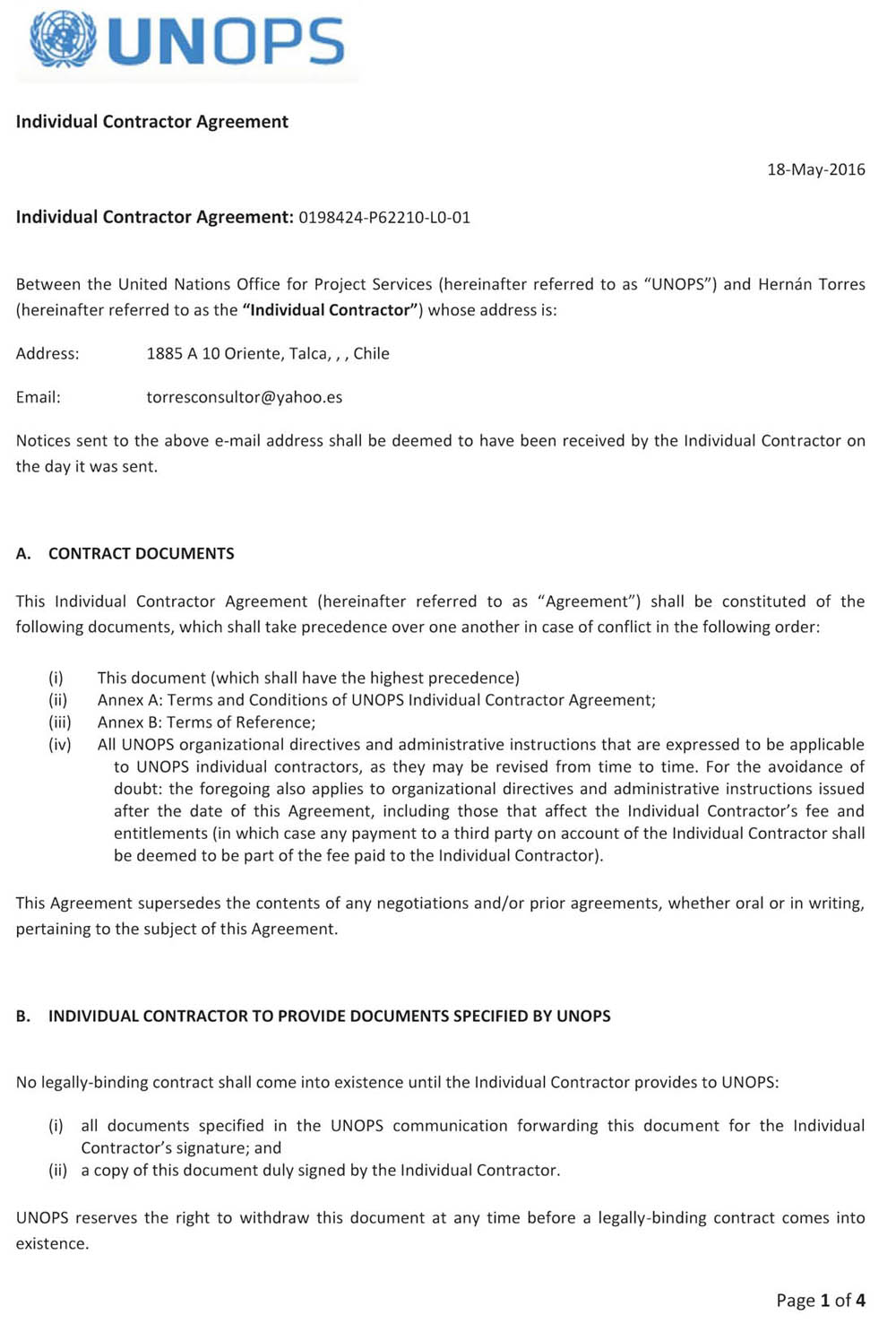 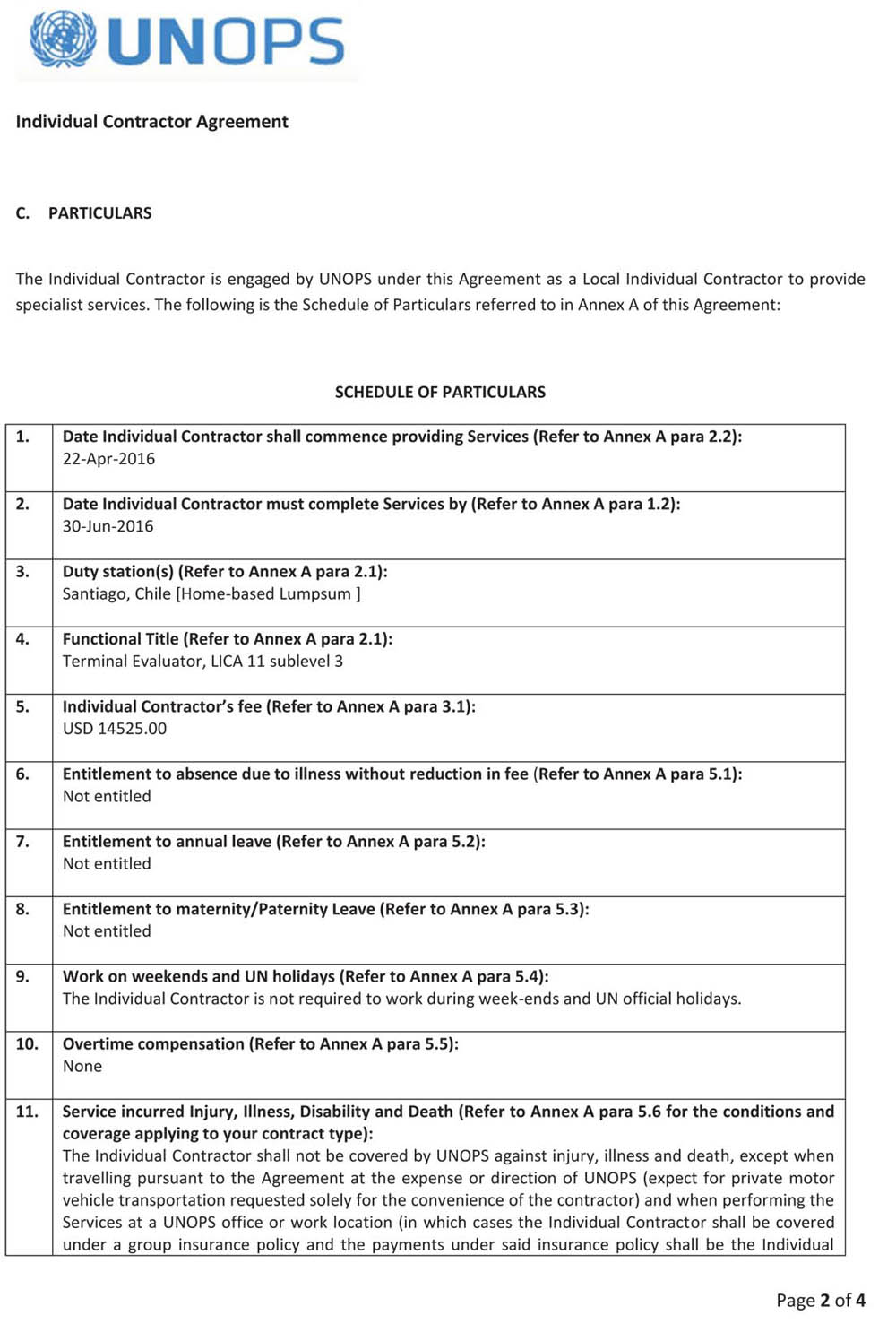 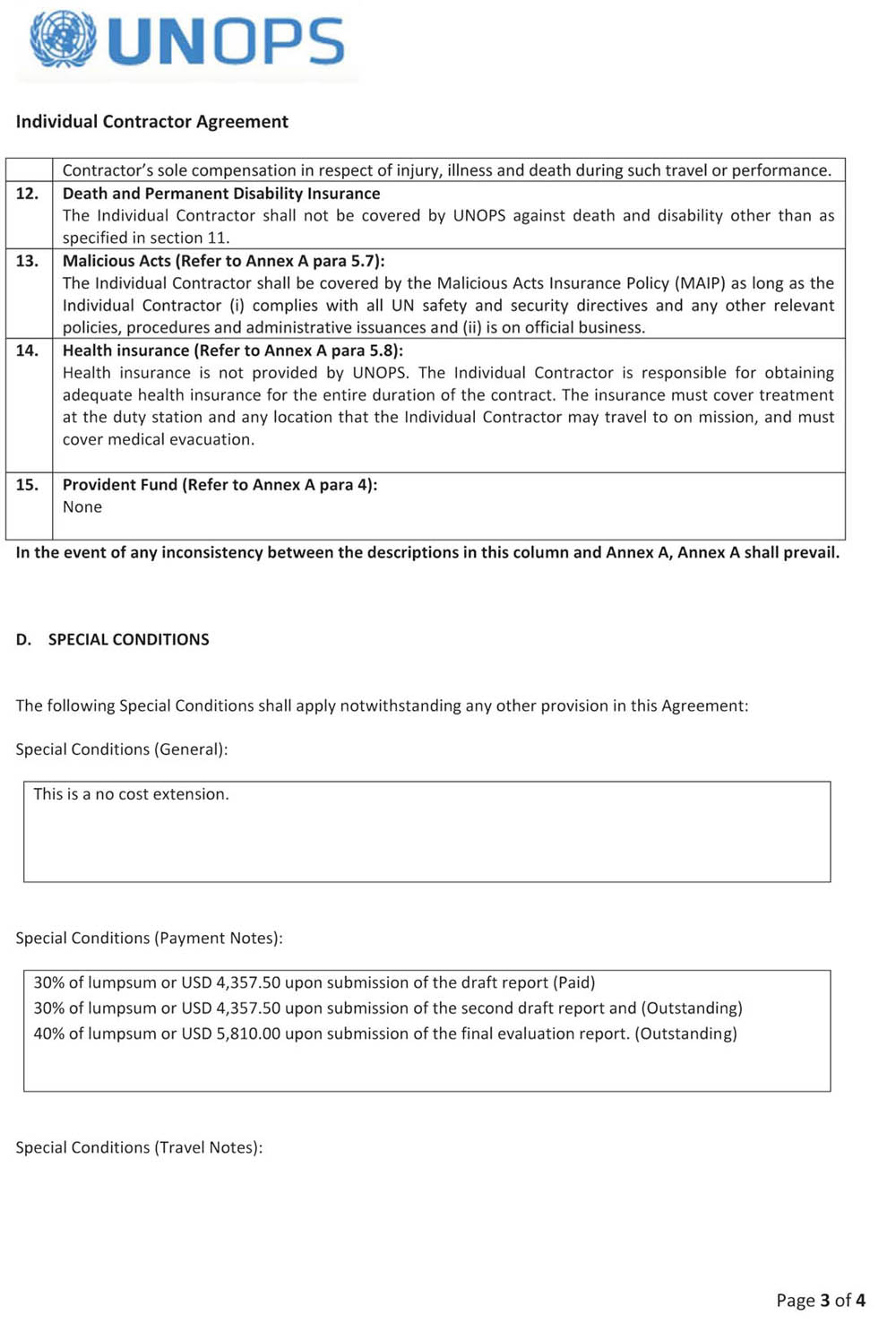 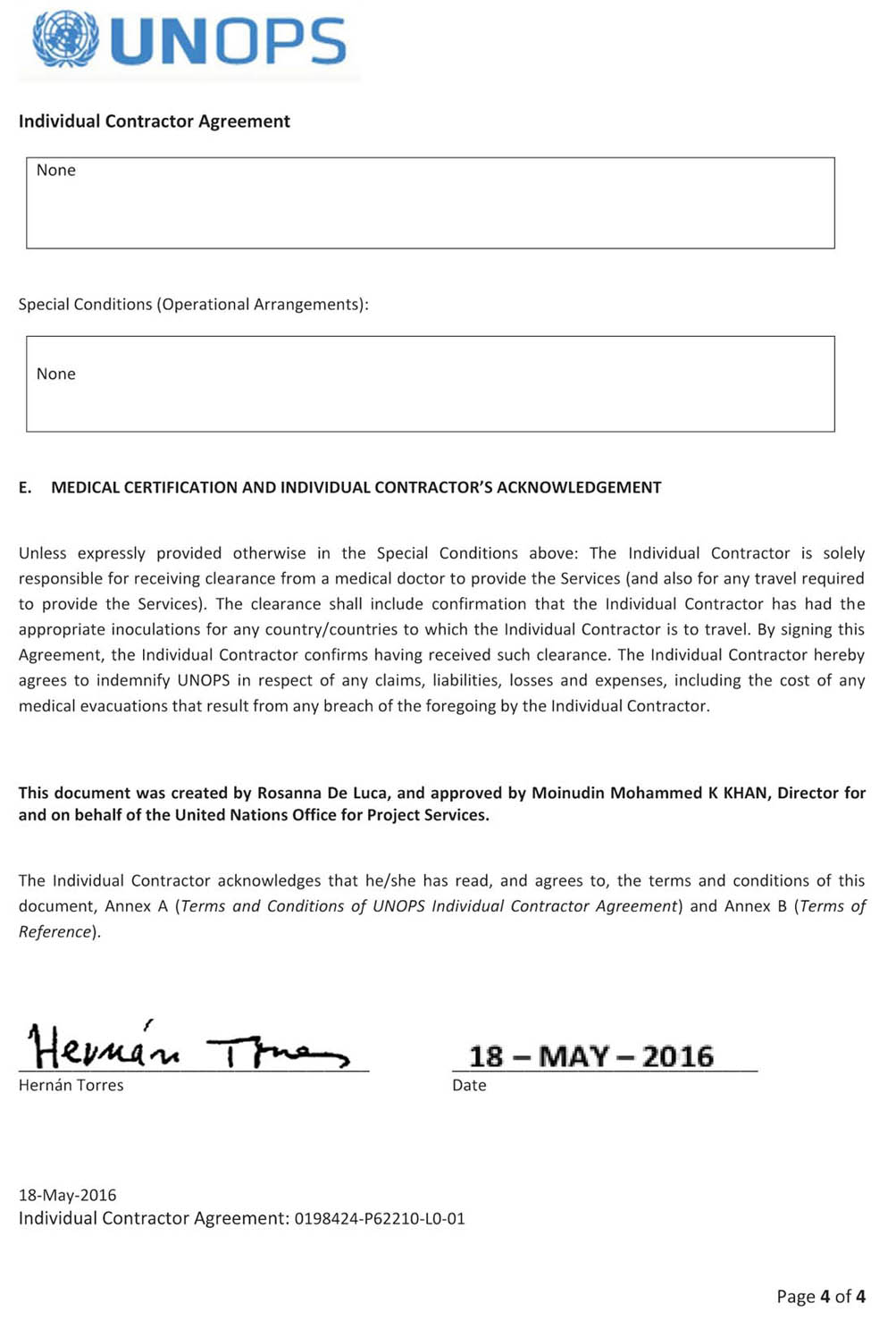 Name of the UNDP/GEF project:"Supporting Country Action on the CBD Programme of Work on Protected Areas"Project ID:GEF PROJECT ID: 2613; PIMS 3273Evaluation time frame:April 2007- December 2015Date of evaluation report:June, 2016Region and countriesincluded in the project:Global project: multiple regions/countriesGEF OperationalProgram /StrategicProgram:GEF FOCAL AREA: BDGEF STRATEGIC OBJECTIVES: BD 1GEF OPERATIONAL PROGRAM: AllExecuting agency andproject partners:GEF IA/ExA: UNDPOTHER PROJECT EXECUTING AGENCY(IES): UNOPSEvaluator:Hernán TorresBIOFINBiodiversity Finance InitiativeCBDConvention on Biological DiversityCOCountry OfficeCOP-7Seventh Conference of the Parties DMDevelopment MarketplaceGEFGlobal Environment FacilityGIZDeutsche Gesellschaft für Internationale ZusammenarbeitITRCInternational Technical Review CommitteeIUCNInternational Union for the Conservation of NatureLDCsLeast Developed CountriesM&EMonitoring and EvaluationMDGsMillennium Development GoalsMOAMemorandum of agreementNBSAPsNational Biodiversity Strategies and Action PlansNGOsNon-governmental organizationsPAProtected areaPIRProject Implementation ReportPIUProject Implementation UnitPMUProject Management UnitPoWPAProgramme of Work on Protected AreasQPRQuarterly Project ReportRBECRegional Bureau for Europe and the Commonwealth of Independent StatesRCURegional Coordinating UnitRfPRequest for proposalsRTARegional Technical AdvisorSDGsSustainable Development GoalsSGPsSmall Grant ProjectsSGPs COMPACTSmall Grant Projects Community Management of Protected Areas for Conservation InitiativeSIDSSmall Island Developing StatesSINAPSistema Nacional de Áreas ProtegidasSPREPSecretariat of the Pacific Regional Environment ProgrammeSTAPScientific and Technical Advisory PanelTILCEPATheme on Indigenous Peoples, Local Communities, Equity and Protected AreasTNCThe Nature ConservancyUNDPUnited Nations Development ProgrammeUNEPUnited Nations Environment ProgrammeUNOPSUnited Nations Office for Project ServicesWCSWildlife Conservation SocietyWCMCWorld Conservation Monitoring CentreWCPAWorld Commission on Protected AreasWWFWorld Wide Fund for NatureObjective and outcomesIndicatorsTargetObjective:To enable eligible countries in need of assistance to undertake critical actions in response to the Programme of Work on Protected Areas that complements but will not be addressed by other national programs and projects, including those supported by the GEF, by other official donors and by international NGOs.13 Priority areas for PoWPASupportedassessed protected-area capacity needs and established capacity building programmesconcrete steps taken to identify and put in place positive incentives that support the maintenance of protected areas and the involvement of indigenous and local communities and stakeholders in conservationconcrete steps taken to mitigate and remove perverse sectoral policy incentives which undermine protected areasconcrete steps to promote a broad set of protected areas governance types takendeveloped and established long term monitoring systems for the outcomes achieved through protected area systems in relation to the PoWPAgaps in national protected area system coverage identified and immediate interim measures to address these takenthe contributions of protected areas to economy and culture and the achievement of the MDG’s assessedtotal protected area financial needs and gaps assessed, and options for addressing them identifiedlegal and institutional gaps and barriers impeding the effective establishment and management of protected areas assessedlessons learned on integration of protected areas into broader plans and strategies evaluatednational-level reviews of protected areas governance types undertakentargets and indicators for protected areas delineatedmethods, standards and criteria for evaluating the effectiveness of protected areas management and governance adoptedAt least 35 countries undertake critical action on PoWPAOutcome 1: Eligible countries receive direct support for undertaking critical actions under the Programme of Work on Protected Areas.Output 1.1: Funding awards to support critical action on protected areas PoW reviewed, selected, and under implementation.Average time lag between application and award receipt (average time for GEF project approval)Number of approved country funding proposals3 months> 10 per year(Years 1-3)Outcome 2: LDCs and SIDS are not disadvantaged by limited capacity in receiving direct support to undertake critical actions. Number of funding awards to LDCs and SIDS (in percent of total funding awards given to LCDs and SIDS)At least 50% of total funding awards are awarded to LDCs and SIDSOutcome 3: Successful approaches to taking critical action on the Programme of Work on Protected Areas and lessons learned about project implementation disseminated and applied by countries Number of funding proposals using lessons from project implementation in other countries (in percent of total new proposals that contain references to experiences of previous projects)At least 50% of new proposals in Year 2 and 3 contain references to experiences of previous projectsORIGINAL GEF BUDGET PRODOCORIGINAL GEF BUDGET PRODOCORIGINAL GEF BUDGET PRODOCORIGINAL GEF BUDGET PRODOCACT1: Direct Country SupportUSD 4,198,952.00GrantsUSD 8,000,000.0085.11%ACT2: LDCs/SIDS Direct SupportUSD 4,257,352.00OthersUSD 1,400,000.0014.89%ACT3: Lessons LearnedUSD 146,800.00USD 9,400,000.00100%ACT4: Project ManagementUSD 796,896.00USD 9,400,000.00SUMMARY 2007-2015SUMMARY 2007-2015SUMMARY 2007-2015ACT1: Direct Country SupportUSD 2,872,468.43GrantsUSD 7,174,267.4476.55%ACT2: LDCs/SIDS Direct SupportUSD 5,029,321.14OthersUSD 2,197,189.9123.45%ACT3: Lessons LearnedUSD 78,086.60USD 9,371,457.35100.00%ACT4: Project ManagementUSD 1,391,581.18USD 9,371,457.35Objective IndicatorsBaseline LevelTargetFinal LevelObjective:To enable eligible countries in need of assistance to undertake critical actions in response to the Programme of Work on Protected Areas that complements but will not be addressed by other national programs and projects, including those supported by the GEF, by other official donors and by international NGOs.13 Priority areas for PoWPASupportedassessed protected-area capacity needs and established capacity building programmesconcrete steps taken to identify and put in place positive incentives that support the maintenance of protected areas and the involvement of indigenous and local communities and stakeholders in conservationconcrete steps taken to mitigate and remove perverse sectoral policy incentives which undermine protected areasconcrete steps to promote a broad set of protected areas governance types takendeveloped and established long term monitoring systems for the outcomes achieved through protected area systems in relation to the PoWPAgaps in national protected area system coverage identified and immediate interim measures to address these takenthe contributions of protected areas to economy and culture and the achievement of the MDG’s assessedtotal protected area financial needs and gaps assessed, and options for addressing them identifiedlegal and institutional gaps and barriers impeding the effective establishment and management of protected areas assessedlessons learned on integration of protected areas into broader plans and strategies evaluatednational-level reviews of protected areas governance types undertakentargets and indicators for protected areas delineatedmethods, standards and criteria for evaluating the effectiveness of protected areas management and governance adopted0At least 35 countries undertake critical action on PoWPA472052186221281641068OutcomeIndicatorsBaseline LevelTargetPIR 2008PIR 2009Outcome 1: Eligible countries receive direct support for undertaking critical actions under the Programme of Work on Protected Areas.Output 1.1: Funding awards to support critical action on protected areas PoW reviewed, selected, and under implementation.Average time lag between application and award receipt (average time for GEF project approval)Number of approved country funding proposals3 years (average time for GEF project approval)03 months> 10 per year(Years 1-3)2 months29 applications(Jun 07 – Jun08)Within 2 months57 total approved applications, across 47 countries (Jun 07 - Jun 09)OutcomeIndicatorsBaseline LevelTargetPIR 2008PIR 2009Outcome 2: LDCs and SIDS are not disadvantaged by limited capacity in receiving direct support to undertake critical actions.Number of funding awards to LDCs and SIDS (in percent of total funding awards given to LCDs and SIDS)0%At least 50% of total funding awards are awarded to LDCs and SIDS65% (24 out of 37 countries)72% (34 out of 47 countries)OutcomeIndicatorsBaseline LevelTargetPIR 2008PIR 2009Outcome 3: Successful approaches to taking critical action on the Programme of Work on Protected Areas and lessons learned about project implementation disseminated and applied by countriesNumber of funding proposals using lessons from project implementation in other countries (in percent of total new proposals that contain references to experiences of previous projects)0At least 50% of new proposals in Year 2 and 3 contain references to experiences of previous projects5 (out of 8)countryapplicationssubmitted inthe 3rd roundreferred toexperience ofapplicationsapproved inrounds 1 and 2.80.95%17 out of 21 country applications submitted in the 4th and 5th rounds referred either experience of applications approved in rounds 1-3, or to their own experience if submitting a follow up grant.CriterionRatingMonitoring and EvaluationSatisfactory (S)Implementation and ExecutionHighly Satisfactory (HS)OutcomesHighly Satisfactory (HS)RelevanceRelevant (R)Effectiveness & EfficiencyHighly Satisfactory (HS)SustainabilityLikely (L)ImpactSignificant (S)Rating ScalesRating ScalesRating ScalesRatings for Outcomes, Effectiveness,Efficiency, M&E, I&E Execution:6. Highly Satisfactory (HS):The project had no shortcomings in the achievement of its objectives in terms of relevance, effectiveness, or efficiency5. Satisfactory (S):There were only minor shortcomings4. Moderately Satisfactory (MS):There were moderate shortcomings3. Moderately Unsatisfactory (MU):The project had significant shortcomings2. Unsatisfactory (U):There were major shortcomings in the achievement of project objectives in terms of relevance, effectiveness, or efficiency1. Highly Unsatisfactory (HU):The project had severe shortcomingsSustainability ratings:4. Likely (L):Negligible risks to sustainability3. Moderately Likely (ML):Moderate risks2. Moderately Unlikely (MU):Significant risks1. Unlikely (U):Severe risksRelevance ratings:2. Relevant (R)1. Not relevant (NR)Impact Ratings:3. Significant (S)2. Minimal (M)1. Negligible (N)Goal 1.1To establish and strengthen national and regional systems of protected areas integrated into a global network as a contribution to globally agreed goals.Activity 1.1.1By 2006, establish suitable time-bound and measurable national and regional level protected area targets and indicators.Activity 1.1.4By 2006, conduct, with the full and effective participation of indigenous and local communities and relevant stakeholders, national-level reviews of existing and potential forms of conservation, and their suitability for achieving biodiversity conservation goals, including innovative types of governance for protected areas that need to be recognized and promoted through legal, policy, financial institutional and community mechanisms, such as protected areas run by Government agencies at various levels, co-managed protected areas, private protected areas, indigenous and local community conserved areas.Activity 1.1.5By 2006 complete protected area system gap analyses at national and regional levels based on the requirements for representative systems of protected areas that adequately conserve terrestrial, marine and inland water biodiversity and ecosystems. National plans should also be developed to provide interim measures to protect highly threatened or highly valued areas wherever this is necessary.Goal 1.2To integrate protected areas into broader land- and seascapes and sectors so as to maintain ecological structure and function.Activity 1.2.1Evaluate by 2006 national and sub-national experiences and lessons learned on specific efforts to integrate protected areas into broader land- and seascapes and sectoral plans and strategies such as poverty reduction strategies.Goal 2.1To promote equity and benefit-sharingActivity 2.1.2Recognize and promote a broad set of protected area governance types related to their potential for achieving biodiversity conservation goals in accordance with the Convention, which may include areas conserved by indigenous and local communities and private nature reserves. The promotion of these areas should be by legal and/or policy, financial and community mechanisms.Goal 3.1To provide an enabling policy, institutional and socio-economic environment for protected areasActivity 3.1.1By 2006, identify legislative and institutional gaps and barriers that impede the effective establishment and management of protected areas, and by 2009, effectively address these gaps and barriersActivity 3.1.2Conduct national-level assessments of the contributions of protected areas, considering as appropriate environmental services, to the country's economy and culture, and to the achievement of the Millennium Development Goals at the national level; and integrate the use of economic valuation and natural resource accounting tools into national planning processes in order to identify the hidden and non-hidden economic benefits provided by protected areas and who appropriates these benefits.Activity 3.1.5Identify and remove perverse incentives and inconsistencies in sectoral policies that increase pressure on protected areas, or take action to mitigate their perverse effects. Whenever feasible, redirect these to positive incentives for conservation.Activity 3.1.6Identify and establish positive incentives that support the integrity and maintenance of protected areas and the involvement of indigenous and local communities and stakeholders in conservation.Goal 3.2To build capacity for the planning, establishment and management of protected areasActivity 3.2.1By 2006 complete national protected-area capacity needs assessments, and establish capacity building programs on the basis of these assessments including the creation of curricula, resources and programs for the sustained delivery of protected areas management training.Goal 3.4To ensure financial sustainability of protected areas and national and regional systems of protected areasActivity 3.4.1Conduct a national-level study by 2005 of the effectiveness in using existing financial resources and of financial needs related to the national system of protected areas and identify options for meeting these needs through a mixture of national and international resources and taking into account the whole range of possible funding instruments, such as public funding, debt for nature swaps, elimination of perverse incentives and subsidies, private funding, taxes and fees for ecological services.Goal 4.1To develop and adopt minimum standards and best practices for national and regional protected area systemsActivity 4.1.2Develop and implement an efficient, long-term monitoring system of the outcomes being achieved through protected area systems in relation to the goals and targets of this work programme.Goal 4.2To evaluate and improve the effectiveness of protected areas managementActivity 4.2.1Develop and adopt, by 2006, appropriate methods, standards, criteria and indicators for evaluating the effectiveness of protected area management and governance, and set up a related database, taking into account the IUCN-WCPA framework for evaluating management effectiveness, and other relevant methodologies, which should be adapted to local conditions.Objective and outcomesIndicatorsBaseline LevelObjective:To enable eligible countries in need of assistance to undertake critical actions in response to the Programme of Work on Protected Areas that complements but will not be addressed by other national programs and projects, including those supported by the GEF, by other official donors and by international NGOs.13 Priority areas for PoWPA Supportedassessed protected-area capacity needs and established capacity building programmesconcrete steps taken to identify and put in place positive incentives that support the maintenance of protected areas and the involvement of indigenous and local communities and stakeholders in conservationconcrete steps taken to mitigate and remove perverse sectoral policy incentives which undermine protected areasconcrete steps to promote a broad set of protected areas governance types takendeveloped and established long term monitoring systems for the outcomes achieved through protected area systems in relation to the PoWPAgaps in national protected area system coverage identified and immediate interim measures to address these takenthe contributions of protected areas to economy and culture and the achievement of the MDG’s assessedtotal protected area financial needs and gaps assessed, and options for addressing them identifiedlegal and institutional gaps and barriers impeding the effective establishment and management of protected areas assessedlessons learned on integration of protected areas into broader plans and strategies evaluatednational-level reviews of protected areas governance types undertakentargets and indicators for protected areas delineatedmethods, standards and criteria for evaluating the effectiveness of protected areas management and governance adopted0Outcome 1: Eligible countries receive direct support for undertaking critical actions under the Programme of Work on Protected Areas.Average time lag between application and award receipt (average time for GEF project approval)Number of approved country funding proposals3 years (average time for GEF project approval)0Outcome 2: LDCs and SIDS are not disadvantaged by limited capacity in receiving direct support to undertake critical actions.Number of funding awards to LDCs and SIDS (in percent of total funding awards given to LCDs and SIDS)0%Outcome 3: Successful approaches to taking critical action on the Programme of Work on Protected Areas and lessons learned about project implementation disseminated and applied by countriesNumber of funding proposals using lessons from project implementation in other countries (in percent of total new proposals that contain references to experiences of previous projects)0Type of StakeholderRole / Participation in the ProjectInternational Technical Review Committee (ITRC)The technical review committee was composed of eight to ten representatives from the GEF Secretariat, GEF Implementing Agencies, GEF Executing Agencies, non-governmental organizations (NGOs), the Scientific and Technical Advisory Panel (STAP) roster, and other stakeholders with appropriate knowledge and experience. UNDP/GEF served as co-chairs of the committee.The UNDP/GEF project team would pre-screen all applications against the announced eligibility criteria.The technical review committee would evaluate all eligible proposals, applying the established selection criteria.Co-Financing InstitutionsThe following institutions committed co-financing in the Project Document:The Nature Conservancy (TNC) contributed $4,000,000 in cash.The World Wide Fund for Nature (WWF) contributed $36,000 in cash.The Wildlife Conservation Society (WCS) contributed $10,000 in kind.However, the participating countries leveraged all together over $6,000,000 in co-financing for their projects from governmental, non-governmental organizations and multilateral institutions.Recipient Country Governments (*)26 LDCs and SIDS received scoping grants of up to $15,000 for the initial analysis of the PoWPA, in order to prioritize urgent protected area problems and formulate applications for subsequent support from the PoWPA Country Action grant scheme.47 countries received full grants of up to $150,000 from this project to carry out activities within the 13 PoWPA Priority areas identified for support. Of these countries, 72% (34 out of 47) were LDCs and SIDS.Submission of activity proposals.Signature of a memorandum of agreement (MOA) with the UNOPS and UNDP/GEF for approved activities.Implementation of approved activities.Submission of a project completion report describing project outcomes and impacts using agreed indicators.Civil Society Organizations/NGOsWildlife Conservation Society, The Nature Conservancy, Birdlife International, Conservation International and the International Union for the Conservation of Nature (IUCN) were just some of the 65 NGOs affiliated with this project.NGOs were responsible for implementation in some of the 47 countries, such as Afghanistan (Wildlife Conservation Society) and Papua New Guinea (The Nature Conservancy). The role of NGOs has included: a) co-financing (i.e. The Nature Conservancy provided critical co-financing for the project at its inception); b) support to individual countries in completing projects, with many of the earliest products prepared with the support of NGOs, particularly for projects related to ecological gap assessments (i.e. Wildlife Conservation Society, for example, was instrumental in helping Afghanistan and Fiji complete their gap assessments, BirdLife assisted Kiribati in their assessment, and The Nature Conservancy assisted the Solomon Islands and Papua New Guinea); c) support for learning (i.e. The Nature Conservancy has played a key role in supporting the e-learning modules and hosting e-course rooms).The IUCN's Theme on Indigenous Peoples, Local Communities, Equity and Protected Areas (TILCEPA) was present at many of the workshops, and collaborated on developing key steps for governance review of protected area systems. In addition, TILCEPA contributed in-kind support in developing the e-learning module on governance.This project was part of a group of Civil Society Organizations and NGOs responsible for leading the World Parks Congress. Key partners included IUCN, the World Bank, and Conservation International. The World Parks Congress itself included over 6,000 participants. The stream led by the project manager (1 of 7 in the congress), included over 120 presenters from 120 different organizations.Indigenous PeoplesIndigenous peoples played a key role throughout the project, primarily at the national level with engagement in national-level projects. In particular, those countries that explored innovative, alternative governance as part of their Early Action Grant project included extensive consultations with indigenous and local communities. These included Antigua and Barbuda, Burundi, Comoros, Congo DR, Djibouti, Guinea, Maldives, The Gambia and Uganda.Private SectorPartnerships with the private sector were somewhat limited. However, a consultant roster developed early in the project proved to be of value in matching countries with appropriately skilled consultants. The project manager actively sought to foster strong relationships with private consulting firms in order to service the needs of countries who relied on international consultants, particularly in the area of protected area valuation.As part of the World Parks Congress, the project engaged with numerous businesses, large and small, to identify ways to minimize impacts of businesses on biodiversity and protected areas.GEF Small Grants ProgrammeThe project manager participated in a 3-day retreat summarizing lessons from the SGP's COMPACT project. The project manager met with each of the 4 country representatives, and discussed potential ideas for better integrating their efforts with the Early Action Grant projects.In July of 2012, the project manager attended a workshop of GEF Small Grants Programme recipients, and shared results of the Early Action Grant Project.Other PartnersThe most significant partner has been the CBD Secretariat in the area of workshops and the e-learning module development. There has also been close collaboration with LifeWeb, the funding arm of CBD. For example, the project manager helped to connect LifeWeb staff with project partners as soon as their assessments were completed, and in several cases assisted with reviewing expressions of interest for funding. Other major partners included the United Nations Environment Programme (UNEP) and the World Conservation Monitoring Centre (WCMC).Objective and outcomesIndicatorsTargetObjective:To enable eligible countries in need of assistance to undertake critical actions in response to the Programme of Work on Protected Areas that complements but will not be addressed by other national programs and projects, including those supported by the GEF, by other official donors and by international NGOs.13 Priority areas for PoWPASupportedassessed protected-area capacity needs and established capacity building programmesconcrete steps taken to identify and put in place positive incentives that support the maintenance of protected areas and the involvement of indigenous and local communities and stakeholders in conservationconcrete steps taken to mitigate and remove perverse sectoral policy incentives which undermine protected areasconcrete steps to promote a broad set of protected areas governance types takendeveloped and established long term monitoring systems for the outcomes achieved through protected area systems in relation to the PoWPAgaps in national protected area system coverage identified and immediate interim measures to address these takenthe contributions of protected areas to economy and culture and the achievement of the MDG’s assessedtotal protected area financial needs and gaps assessed, and options for addressing them identifiedlegal and institutional gaps and barriers impeding the effective establishment and management of protected areas assessedlessons learned on integration of protected areas into broader plans and strategies evaluatednational-level reviews of protected areas governance types undertakentargets and indicators for protected areas delineatedmethods, standards and criteria for evaluating the effectiveness of protected areas management and governance adoptedAt least 35 countries undertake critical action on PoWPAOutcome 1: Eligible countries receive direct support for undertaking critical actions under the Programme of Work on Protected Areas.Output 1.1: Funding awards to support critical action on protected areas PoW reviewed, selected, and under implementation.Average time lag between application and award receipt (average time for GEF project approval)Number of approved country funding proposals3 months> 10 per year(Years 1-3)Outcome 2: LDCs and SIDS are not disadvantaged by limited capacity in receiving direct support to undertake critical actions. Number of funding awards to LDCs and SIDS (in percent of total funding awards given to LCDs and SIDS)At least 50% of total funding awards are awarded to LDCs and SIDSOutcome 3: Successful approaches to taking critical action on the Programme of Work on Protected Areas and lessons learned about project implementation disseminated and applied by countriesNumber of funding proposals using lessons from project implementation in other countries (in percent of total new proposals that contain references to experiences of previous projects)At least 50% of new proposals in Year 2 and 3 contain references to experiences of previous projectsObjective and outcomesAssumptionsObjective:To enable eligible countries in need of assistance to undertake critical actions in response to the Programme of Work on Protected Areas that complements but will not be addressed by other national programs and projects, including those supported by the GEF, by other official donors and by international NGOs.Enabling national conditions for design and implementation of critical action projectsOutcome 1: Eligible countries receive direct support for undertaking critical actions under the Programme of Work on Protected Areas.Output 1.1: Funding awards to support critical action on protected areas PoW reviewed, selected, and under implementation.Countries have the capacity – or seek the necessary support from NGO partners – to prepare competitive funding applicationsOutcome 2: LDCs and SIDS are not disadvantaged by limited capacity in receiving direct support to undertake critical actions.LDCs and SIDS will have the enabling national conditions and political will to participate in projectOutcome 3: Successful approaches to taking critical action on the Programme of Work on Protected Areas and lessons learned about project implementation disseminated and applied by countriesCooperation of project managers, government agencies, NGOs, and the media.ORIGINAL GEF BUDGET PRODOCORIGINAL GEF BUDGET PRODOCORIGINAL GEF BUDGET PRODOCORIGINAL GEF BUDGET PRODOCACT1: Direct Country SupportUSD 4,198,952.00GrantsUSD 8,000,000.0085.11%ACT2: LDCs/SIDS Direct SupportUSD 4,257,352.00OthersUSD 1,400,000.0014.89%ACT3: Lessons LearnedUSD 146,800.00USD 9,400,000.00100%ACT4: Project ManagementUSD 796,896.00USD 9,400,000.00SUMMARY 2007-2015SUMMARY 2007-2015SUMMARY 2007-2015ACT1: Direct Country SupportUSD 2,872,468.43GrantsUSD 7,174,267.4476.55%ACT2: LDCs/SIDS Direct SupportUSD 5,029,321.14OthersUSD 2,197,189.9123.45%ACT3: Lessons LearnedUSD 78,086.60USD 9,371,457.35100.00%ACT4: Project ManagementUSD 1,391,581.18USD 9,371,457.35Countries Awarded Initial Scoping Grants of up to $15,000Countries Awarded Initial Scoping Grants of up to $15,000Countries Awarded Initial Scoping Grants of up to $15,000Countries Awarded Initial Scoping Grants of up to $15,000AfghanistanComorosMaldivesSolomon IslandsAntigua and BarbudaCongoMauritaniaTimor LesteBeninDjiboutiNepalTogoBurundiFijiPapua New GuineaTongaBurkina FasoGuineaRwandaUgandaCambodiaKiribatiSamoaChadLao PDRSierra LeoneObjective IndicatorsBaseline LevelTargetFinal LevelObjective:To enable eligible countries in need of assistance to undertake critical actions in response to the Programme of Work on Protected Areas that complements but will not be addressed by other national programs and projects, including those supported by the GEF, by other official donors and by international NGOs.13 Priority areas for PoWPASupportedassessed protected-area capacity needs and established capacity building programmesconcrete steps taken to identify and put in place positive incentives that support the maintenance of protected areas and the involvement of indigenous and local communities and stakeholders in conservationconcrete steps taken to mitigate and remove perverse sectoral policy incentives which undermine protected areasconcrete steps to promote a broad set of protected areas governance types takendeveloped and established long term monitoring systems for the outcomes achieved through protected area systems in relation to the PoWPAgaps in national protected area system coverage identified and immediate interim measures to address these takenthe contributions of protected areas to economy and culture and the achievement of the MDG’s assessedtotal protected area financial needs and gaps assessed, and options for addressing them identifiedlegal and institutional gaps and barriers impeding the effective establishment and management of protected areas assessedlessons learned on integration of protected areas into broader plans and strategies evaluatednational-level reviews of protected areas governance types undertakentargets and indicators for protected areas delineatedmethods, standards and criteria for evaluating the effectiveness of protected areas management and governance adopted0At least 35 countries undertake critical action on PoWPA4720521862212816410681.1.11.1.11.1.41.1.41.1.51.2.11.2.12.1.23.1.13.1.23.1.53.1.63.2.13.4.14.1.24.2.1Targets and indicatorsTargets and indicatorsAssess PA governanceAssess PA governanceGap assessmentPA integrationPA integrationPromote diverse  PA typesAssess legislative gapsAssess PA valuesPerverseincentivesPositive incentivesPA capacitySustainable financeLong-term monitoringManagement effectivenessSOUTH AMERICA (1)Colombia2CENTRAL AMERICA (5)Belize **22Guatemala111Honduras111Nicaragua3Panama 1CARIBBEAN (6)Antigua and Barbuda **22222222255Bahamas **1111Dominican Republic **1111Grenada **1Jamaica **22St. Vincent and Grenadines **2AFRICA (12)Benin *44445Burundi *33333Comoros * & **44444Congo DR *2225Djibouti *22222The Gambia *11111Guinea *333335Liberia *11Madagascar *44Mali *22222,5Mauritania *444Uganda *4445ASIA (11)Afghanistan *2,52,52,52,52,52,5Armenia222Cambodia *222Lao *222Maldives * & **22222Mongolia 11111Nepal *4Tajikistan1111Thailand4Timor Leste * & **444445Turkmenistan33OCEANIA (8)Fiji **444Kiribati * & **55555Micronesia **113331111Papua New Guinea **2222Samoa * & **112221Solomon Islands * & **333Tonga **555Vanuatu * & **4EUROPE (2)Albania222Bosnia & Herzegovina33Key to Table Key to Table 1Round 12Round 23Round 34Round 45Round 5LDCSIDS***OutcomeIndicatorsBaseline LevelTargetPIR 2008PIR 2009Outcome 1: Eligible countries receive direct support for undertaking critical actions under the Programme of Work on Protected Areas.Output 1.1: Funding awards to support critical action on protected areas PoW reviewed, selected, and under implementation.Average time lag between application and award receipt (average time for GEF project approval)Number of approved country funding proposals3 years (average time for GEF project approval)03 months> 10 per year(Years 1-3)2 months29 applications(Jun 07 – Jun08)Within 2 months57 total approved applications, across 47 countries (Jun 07 - Jun 09)OutcomeIndicatorsBaseline LevelTargetPIR 2008PIR 2009Outcome 2: LDCs and SIDS are not disadvantaged by limited capacity in receiving direct support to undertake critical actions. Number of funding awards to LDCs and SIDS (in percent of total funding awards given to LCDs and SIDS)0%At least 50% of total funding awards are awarded to LDCs and SIDS65% (24 out of 37 countries)72% (34 out of 47 countries)OutcomeIndicatorsBaseline LevelTargetPIR 2008PIR 2009Outcome 3: Successful approaches to taking critical action on the Programme of Work on Protected Areas and lessons learned about project implementation disseminated and applied by countries Number of funding proposals using lessons from project implementation in other countries (in percent of total new proposals that contain references to experiences of previous projects)0At least 50% of new proposals in Year 2 and 3 contain references to experiences of previous projects5 (out of 8)countryapplicationssubmitted inthe 3rd roundreferred toexperience ofapplicationsapproved inrounds 1 and 2.80.95%17 out of 21 country applications submitted in the 4th and 5th rounds referred either experience of applications approved in rounds 1-3, or to their own experience if submitting a follow up grant.2010There were no new applications submitted in this round. However, countries continue to learn from each other. 40 of 47 countries (85%) attended one or more regional workshops aimed at strengthening capacity to implement various activities related to the Early Action Grant, and project staff and leaders participated in discussions and sharing of lessons at these workshops. 6 e-learning modules have been developed that incorporate lessons from across the portfolio, and a first draft of a UNDP publication has been developed that summarizes lessons learned.2011A workshop was held in Samoa to summarize lessons on gap assessments across all of the Pacific Island countries in the portfolio. A workshop on planning for protected areas, and sharing lessons learned in PA valuation and climate change adaptation was held in Senegal that included all of the West African countries in the project portfolio. The UNDP/GEF/CBD publication "Protected Areas for the 21st Century" was completed and published, and a side event was held at COP-10 in Nagoya. An additional 6 e-learning modules have been developed based on lessons from the project, and these are being integrated into CBD's capacity-building processes.2012A series of 8 regional workshops, from July 2011 to June 2012, was held in conjunction with the CBD Secretariat, aimed at CBD PoWPA focal points. Many of the participants are associated with the Early Action Grant projects, and a number of project managers within this project have become CBD PoWPA focal points, in part through the communication efforts of the project. The workshops focused on translating the work that they have done through their different projects, and turning them into a national action plan on protected areas. Other topics in the course included protected area integration, climate change resilience planning through protected areas, protected area valuation and mainstreaming, and marine protected areas. A total of 14 modules have now been completed on the key topics included in the Early Action Grant project, in partnership with The Nature Conservancy and the Secretariat of the Convention on Biological Diversity. Over 3,000 learners and protected area professionals have accessed these modules to date, many of them national protected area agency staff and CBD focal points. The e-learning modules are supported in 5 languages, can be downloaded and printed offline, and have virtual course rooms for each module, in addition to regional course rooms. These served as the basis for the curriculum in the CBD workshop series this past year.2013In addition, the project completed another 2 e-learning modules, available at www.conservationtraining.org (protected area management planning and protected area monitoring). These e-learning modules (16 in all) have been widely distributed and shared, and have been used by more than 4,500 practitioners across 175 countries. Topics include: PoWPA implementation, protected area design and gap assessment, trans-boundary protected areas, economic valuation, sectoral mainstreaming, corridors and connectivity, management planning, threats management, participation, policy, sustainable finance and business planning, appropriate technology, education and awareness, monitoring, marine protected areas, and climate resilience planning for protected areas. They are available in English, French, Spanish, Arabic and Russian. The modules were shared at an informational kiosk at COP-11, and viewed by more than 500 key conservation policy makers. They have also been incorporated into several trainings, as well as a Latin American-wide training course. In addition, based on the workshop series in 2011-2012, a total of 28 countries within the Early Action Grant portfolio developed in-depth protected area action plans. These are available at www.cbd/int/protected/actionplans/. These PoWPA action plans, which build on the early actions in the Early Action Grant, will also form a component of each country’s National Biodiversity Strategy and Action Plan (NBSAP), required for all countries by 2014.2014The e-learning modules developed earlier in the project (see www.conservationtraining.org) continue to be used by practitioners around the globe as an engine for learning. As of June 30th, more than 6,000 learners had accessed the modules, from more than 175 countries. The most popular modules continue to be those related to climate change. As an example, WWF is using 5 of the e-learning modules in 2014 to host a virtual course on protected areas, management and climate change, focusing on Amazon countries, for 75 learners over 6 months, with a certificate. In addition, the popularity of the modules has catalyzed at least 3 organizations (IUCN, UNEP-WCMC and GIZ) to develop compatible and complementary modules on similar topics (including a module on law and legal issues for protected areas, one on protected areas and governance, one on targets and indicators, and one on spatial planning). There are now 22 e-learning modules registered on the NBSAP Forum and on www.conservationtraining.org, of which this project contributed 17.Representatives from 100% of the countries from the Early Action Grant project are now members of the NBSAP Forum, the online platform for exchanging lessons learned on protected areas (see www.nbsapforum.net). This forum has over 850 members from 180 countries. As of June, 2014, there were an average of 650 unique visitors to the site each month, with a visit rate of 8 pages per visit, lasting an average of 13 minutes. The project manager uploaded 150 protected area learning resources on this platform. The project manager was responsible for drafting and supporting two mid-sized proposals that provide complementarity to this project PIMS 5283 and PIMS 5320. Both of these were awarded by GEF during the period, as well as an additional project on resilience, funded by the Flemish government. These will build on lessons from the Early Action Grant project, and will further accelerate sharing of lessons learned.One of the main projects of 2013-2014 has been the World Parks Congress. This congress, which occurs once every 10 years, helps to shape the global agenda on protected areas. The project manager submitted a successful bid to lead one of 8 streams at this Congress, and will feature lessons from across the Early Action Grant portfolio.Co-financing total:US $167,000, including:GovernmentUnidad de Parques Nacionales Naturales -MAVDT: US$50,000NGOsWWF: US$35,000Patrimonio Natural Foundation: US$50,000Moore Foundation: US$22,000Other (education)Universidad de los Andes: US$10,000N°COUNTRYDISBURSED1AfghanistanUSD 250,000.002AlbaniaUSD 150,000.003Antigua and BarbudaUSD 250,000.004ArmeniaUSD 129,000.005BahamasUSD 150,000.006BelizeUSD 150,000.007BeninUSD 250,000.008Bosnia and HerzegovinaUSD 60,000.009BurundiUSD 135,000.0010Burkina FasoUSD 12,000.0011CambodiaUSD 165,000.0012ChadUSD 15,000.0013ColombiaUSD 138,000.0014ComorosUSD 165,000.0015Congo, DRUSD 235,000.0016DjiboutiUSD 165,000.0017Dominican RepublicUSD 110,000.0018FijiUSD 142,000.0019GrenadaUSD 115,850.0020GuatemalaUSD 150,000.0021GuineaUSD 250,000.0022HondurasUSD 150,000.0023JamaicaUSD 150,000.0024KiribatiUSD 165,000.0025LaoUSD 165,000.0026LiberiaUSD 124,166.0027MadagascarUSD 79,500.0028MaldivesUSD 145,000.0029MaliUSD 226,000.0030MauritaniaUSD 165,000.0031MicronesiaUSD 250,000.0032MongoliaUSD 150,000.0033NepalUSD 165,000.0034NicaraguaUSD 90,000.0035PanamaUSD 81,250.0036Papua New GuineaUSD 105,830.0037ParaguayUSD 4,000.0038RwandaUSD 12,000.0039SamoaUSD 222,000.0040Sierra LeoneUSD 55,000.0041Solomon IslandsUSD 135,000.0042St. Vincent and GrenadinesUSD 110,000.0043TajikistanUSD 146,000.0044ThailandUSD 65,000.0045The GambiaUSD 149,580.0046Timor-LesteUSD 171,533.4447TogoUSD 15,000.0048TongaUSD 145,000.0049TurkmenistanUSD 146,600.0050UgandaUSD 249,200.0051VanuatuUSD 149,758.00TOTALUSD 7,174,267.44YEAR 1 (2007)ACT1: Direct Country SupportUSD 100,487.62ACT2: LDCs/SIDS Direct SupportUSD 452,443.66ACT3: Lessons LearnedUSD 0.00ACT4: Project ManagementUSD 161,823.64USD 714,754.92YEAR 2 (2008)ACT1: Direct Country SupportUSD 743,854.10ACT2: LDCs/SIDS Direct SupportUSD 1,691,181.28ACT3: Lessons LearnedUSD 954.35ACT4: Project ManagementUSD 168,409.96USD 2,604,399.69YEAR 3 (2009)ACT1: Direct Country SupportUSD 918,859.87ACT2: LDCs/SIDS Direct SupportUSD 1,587,015.52ACT3: Lessons LearnedUSD 12,261.60ACT4: Project ManagementUSD 163,155.79USD 2,681,292.78YEAR 4 (2010)ACT1: Direct Country SupportUSD 401,167.90ACT2: LDCs/SIDS Direct SupportUSD 821,653.27ACT3: Lessons LearnedUSD 0.00ACT4: Project ManagementUSD 164,699.97USD 1,387,521.14YEAR 5 (2011)ACT1: Direct Country SupportUSD 482,721.21ACT2: LDCs/SIDS Direct SupportUSD 157,574.06ACT3: Lessons LearnedUSD 55,034.84ACT4: Project ManagementUSD 109,438.05USD 804,768.16YEAR 6 (2012)ACT1: Direct Country SupportUSD 88,917.89ACT2: LDCs/SIDS Direct SupportUSD 200,718.30ACT3: Lessons LearnedUSD 0.00ACT4: Project ManagementUSD 126,619.20USD 416,255.39YEAR 7 (2013)ACT1: Direct Country SupportUSD 33,307.55ACT2: LDCs/SIDS Direct SupportUSD 32,556.47ACT3: Lessons LearnedUSD 417.83ACT4: Project ManagementUSD 139,228.07USD 205,509.92YEAR 8 (2014)ACT1: Direct Country SupportUSD 103,152.29ACT2: LDCs/SIDS Direct SupportUSD 86,178.58ACT3: Lessons LearnedUSD 9,417.98ACT4: Project ManagementUSD 120,315.00USD 319,063.85YEAR 9 (2015)ACT1: Direct Country SupportUSD 0.00ACT2: LDCs/SIDS Direct SupportUSD 0.00ACT3: Lessons LearnedUSD 0.00ACT4: Project ManagementUSD 237,891.50USD 237,891.50N°COUNTRYCOMMITTED                 CO-FINANCING1AfghanistanUSD 456,700.002AlbaniaUSD 127,964.003Antigua and BarbudaUSD 376,655.544ArmeniaUSD 123,800.005BahamasUSD 115,000.006BelizeUSD 172,000.007BeninUSD 161,525.008Bosnia and HerzegovinaUSD 72,800.009BurundiUSD 50,000.0010Burkina FasoUSD 0.0011CambodiaUSD 54,000.0012ChadUSD 0.0013ColombiaUSD 167,000.0014ComorosUSD 180,000.0015Congo, DRUSD 70,000.0016DjiboutiUSD 70,000.0017Dominican RepublicUSD 70,000.0018FijiUSD 115,000.0019GrenadaUSD 44,000.0020GuatemalaUSD 192,629.0021GuineaUSD 69,400.0022HondurasUSD 75,000.0023JamaicaUSD 150,000.0024KiribatiUSD 89,000.0025LaoUSD 65,000.0026LiberiaUSD 11,000.0027MadagascarUSD 164,950.0028MaldivesUSD 66,500.0029MaliUSD 145,000.0030MauritaniaUSD 31,000.0031MicronesiaUSD 814,925.0032MongoliaUSD 168,360.0033NepalUSD 89,000.0034NicaraguaUSD 257,000.0035PanamaUSD 48,750.0036Papua New GuineaUSD 162,225.0037ParaguayUSD 230,000.0038RwandaUSD 0.0039SamoaUSD 330,000.0040Sierra LeoneUSD 52,000.0041Solomon IslandsUSD 90,000.0042St. Vincent and GrenadinesUSD 59,000.0043TajikistanUSD 90,000.0044ThailandUSD 120,000.0045The GambiaUSD 56,350.0046Timor-LesteUSD 238,281.0047TogoUSD 0.0048TongaUSD 300,000.0049TurkmenistanUSD 115,650.0050UgandaUSD 164,000.0051VanuatuUSD 47,782.00TOTALUSD 6,919,246.54